Отчето результатах самообследования Муниципального общеобразовательного бюджетного  учреждения «Рождественская  средняя общеобразовательная школа» Ичалковского муниципального района Республики Мордовия__(наименование общеобразовательного учреждения по уставу)за 2018 годЧасть I. Общие сведения об образовательном учреждении1. Общие сведения об образовательном учрежденииИмеющиеся лицензии на образовательную деятельностьСвидетельство об аккредитации2. Перечень филиалов3. Перечень учредителей, ведомственная принадлежностьЧасть II. Cведения о структуре образовательного учрежденияЧасть III. Сведения о показателях, устанавливающих соответствие содержания и качества подготовки требованиям федерального государственного образовательного стандартаЧасти III–01-02. Обязательный минимум содержания и сроки освоения образовательной программыЧасть IV. Система управления образовательным учреждениемДиректор образовательного учреждения (Ф.И.О. полностью)Заместители директора ОУ по направлениям (Ф.И.О. полностью)       Органами государственно-общественного управления  МОБУ «Рождественская СОШ» являются: Управляющий совет, педагогический совет, методический совет, Совет старшеклассников, совет отцов, общешкольный родительский комитет, социальные партнеры. Ведущим органом системы ГОУО является Управляющий совет. Все остальные реализуемые на практике формы самоуправления и коллегиального управления являются формами реализации его отдельных задач  и  функций.     Управляющий совет МОБУ «Рождественская СОШ» состоит из 15 человек.  Его состав представлен родителями, учащимися, педагогами, директором школы, лицами, не являющимися участниками образовательного процесса  - представителями   общественности.  Среди членов Управляющего совета  МОБУ «Рождественская СОШ» выпускники, окончившие ОУ, представители работодателей, чья деятельность прямо или косвенно связана со школой  и Ичалковским муниципальным районом, представители организаций образования, науки и культуры.              На заседаниях Управляющего совета:•	вносятся предложения по изменению и дополнению  Устава ОУ;•	обсуждается и принимается  перспективный план  развития ОУ;•	разрабатываются и обсуждаются проекты локальных актов  ОУ;происходит ознакомление с итоговыми документами по проверке Учреждения органами контроля и надзора в сфере образования принимаются решения по другим важнейшим вопросам жизнедеятельности  ОУ, не отнесенным к компетенции директора;обсуждаются и решаются вопросы, связанные с воспитанием обучающихся.      Расширению общественного участия в государственно-общественном управлении  школой способствует:- Привлечение членов Управляющего совета школы к подготовке публичного отчета;- Привлечение общественности к осуществлению контроля за соблюдением здоровых и безопасных условий обучения  в школе;- Участие председателя Управляющего совета в работе педагогического совета  по теме «Анализ работы школы за   учебный год. Цели, задачи и перспективы развития школы на новый учебный год»;- Формирование системы общественного наблюдения (участие Управляющего совета  в процедуре итоговой аттестации  учащихся  9-11-х классов;- Награждение  благодарственными письмами и грамотами членов Управляющего совета за активную работу в течение учебного года.Высшим органом педагогического  управления в МОБУ «Рождественская СОШ» является педагогический совет, на котором обсуждаются и утверждаются планы работ школы, Положения, программы; осуществляется анализ состояния образовательного процесса; заслушиваются доклады, отчеты по различным направлениям, определяется стратегия деятельности ОУ. Педсоветы в нашей школе проходят в различных формах: традиционная (пленарная сессия),  «круглый стол», семинар-практикум с использованием элементов организационно-деятельностных игр, тренингов, проектной деятельности, «мастер-классов», дискуссий и др.Важным органом педагогического  управления школой является Методсовет. Он координирует усилия всех подразделений школы, осуществляет непосредственное управление методической работой: организует работу по повышению научно-теоретического уровня и профессионального мастерства педагогов,  обмену опытом педагогов, анализирует ход и результаты научно-исследовательской работы, работает над совершенствованием  образовательного  процесса, рассматривает материалы школьных олимпиад, авторские программы. Членами методсовета нашей школы разработаны циклограмма и план работы педколлектива по обеспечению преемственности начальной и основной школ, комплексно-целевая программа «Одаренные дети».  Методсовет оказывает действенную помощь администрации нашей школы в подготовке педсоветов, родительских собраний.Совет старшеклассников МОБУ «Рождественская СОШ» объединяет активы учащихся 8-11 классов, с точки зрения общественного участия в государственно-общественном управлении школой, выступает от имени учащихся при решении вопросов жизни школы, изучает и формулирует мнение школьников по вопросам школьной жизни, представляет позицию учащихся в органах управления школой, разрабатывает предложения по совершенствованию образовательного процесса, изучает интересы и потребности школьников в сфере внеучебной деятельности, создаёт условия для их реализации, содействует разрешению конфликтных вопросов. Совет старшеклассников, как орган ученического самоуправления, осуществляет так же планирование, проведение и анализ общешкольных мероприятий, контроль за выполнением режимных моментов, оказывает помощь администрации школы в организации учебного процесса, в проведении внеклассных мероприятий, спортивных соревнований. Общешкольный родительский комитет МОБУ «Рождественская СОШ» объединяет по 1-2 делегата от родительских коллективов каждого класса. Родительский комитет вносит предложения в план работы школы, делегирует членов из числа родителей в Управляющий совет, вносит предложения в Программу развития  школы, вносит предложения по организации режима работы школы, взаимодействует с общественными организациями по вопросам пропаганды школьных традиций, уклада школьной жизни, семейного воспитания, утверждает состав общешкольного родительского комитета.Яркой отличительной особенностью Модели государственно-общественного управления образованием нашего образовательного учреждения  является развитая сеть социального партнерства, что помогает нам не просто эффективно решать образовательные задачи, но и работать на повышение качества образования.    Социальные партнеры в государственно-общественном управлении образованием в МОБУ «Рождественская  СОШ»:  (ГБОУ РМ СПО (ССУЗ) «Ичалковский педагогический колледж им. С.М.Кирова»,    ФГБУ «Объединенная дирекция Мордовского государственного природного заповедника имени П.Г.Смидовича и Национального парка «Смольный»,  ОАО «Сыродельный комбинат «Ичалковский», МО ДОСААФ России Ичалковского района Рспублики Мордовия, МОУ ДОД «Районная Детская Юношеская Спортивная Школа» п. Ичалки,  МОУ ДОД «Ичалковский дом детского творчества», ГБУЗ РМ «Ичалковская Центральная районная больница», ГУП РМ «Автоколонна «1659», МБУ ДОД «Ичалковская детская школа искусств»,  районный дом культуры, МБУ «Ичалковская сельская библиотека» (филиал №1), МУК «Ичалковский краеведческий музей», ГУ «Центр занятости населения Ичалковского района», Комиссия по делам несовершеннолетних и защите их прав Ичалковского муниципального района др.), которые объединяют со школой свои ресурсы для повышения качества образования. Социальные партнеры МОБУ «Рождественская  СОШ» содействуют обеспечению оптимальных условий для организации  образовательного  процесса, оказывают содействие в защите прав участников образовательного процесса, оказывают содействие в организации и ведении финансово-экономической деятельности, в привлечении средств, участвуют в работе комиссий Управляющего совета, оказывают содействие в подготовке и организации общешкольных мероприятий и внеурочной деятельности.  Свыше перечисленными социальными партнерами заключены договора о сотрудничестве. Часть V.  Организация образовательного процесса5.1. Контингент обучающихся и его структура5.2. Средняя наполняемость 5.3.   Режим дня1.Учебный день начинать с обхода здания дежурными учениками вместе с дежурными учителями в 8.00. Вход учеников в здание в 8 час.10 мин. 2. Начало занятий в 8 час. 30 мин.			Расписание звонков на уроки:3. В целях сохранения и укрепления и укрепления здоровья подрастающего поколения, вовлечения учащихся, педагогов в практическую работу по создания благоприятной для здоровья среды обитания, пропаганде здорового образа жизни ежедневно до начала  1 урока  в 8 час. 15 мин  проводить физическую зарядку. ответственным за проведение зарядки назначить классных руководителей.4. Уборку кабинетов, закреплённых участков двора и помещений проводить ежедневно.  Генеральную уборку проводить в последнюю пятницу каждого месяца.5. Время работы каждого учителя за 15 мин до начала своего первого урока. Дежурство учителей начинается за 30 минут до начала учебных занятий и заканчивается на 20 минут позже окончания последнего урока (утверждено на педсовете).6. Всех учащихся аттестовать каждую четверть. Сроки каникул определить следующие:Осенние каникулы- с 29.10.2018 г. по 05.11.2018 г. (8 дней)Зимние каникулы- с 27.12.2018 г. по 08.01.2019г. (13 дней)Весенние каникулы- с 25.03.2019 г. по 02.04.19 г. (9 дней)Для обучающихся первых классов организовать дополнительные каникулы – с 18.02.2019 г. по 24.02.2019 г.7. Внесение изменений в классные журналы, а именно: зачисление, выбытие учеников, вносит только классный руководитель по указанию директора школы. Исправление оценок в классном журнале допускается по заявлению учителя и разрешению директора школы.8. Категорически запрещается отпускать учеников с уроков на различные мероприятия без разрешения администрации школы.9. Работа спортивных секций, кружков, кабинета информатики, учебных мастерских допускается только по расписанию, утверждённому директором школы.10. Проведение внеклассных мероприятий проводится по плану, утверждённому директором. Проведение всех внеклассных мероприятий, таких как кружковые занятия, спортивные секции, работа кабинета информатики, учебных мастерских и т.д., а также пребывание учителей, сотрудников и учеников в здании МОБУ допускается только до 17 час. 30 мин.11. В каждом классе закрепить за учениками постоянное рабочее место с целью их материальной ответственности за сохранность мебели.12. Не допускать на уроки учеников в верхней одежде и без сменной обуви.13.Курение учителей и учеников в здании школы категорически запрещается.14.Ведение дневников, считать обязательным для каждого ученика начиная, с 3 класса.15.Определить время горячего питания  детей:9-15- завтрак-группа продленного дня (1 – 4 классы).11-05 – Обед – 1,2,3,4,5,6 классы.12-05 – Обед – 7,8,9а,9б,10,11 классы.13-05 – Обед – ГПД (1 – 4 классы).Дежурные учителя сопровождают детей в столовую, присутствуют при приеме пищи детьми и обеспечивают порядок.16. Посторонние лица не допускаются на уроки без разрешения директора.17.Категорически запрещается проводить замену уроков по договорённости между учителями без разрешения администрации школы.18. Выход на работу учителя, воспитателя или любого сотрудника после болезни возможен только по предъявлению директору больничного листа.19. Проведение экскурсий, походов,  выездов в театры и т.д. разрешается только после издания приказа на то директора школы.     Ответственность за жизнь и здоровье детей несёт тот учитель, который назначен приказом директора.20. Возложить ответственность на учителей,   классных руководителей за охрану и здоровье детей во время их пребывания в здании школы, на её территории во время прогулок, экскурсий, при проведении внеклассных мероприятий.21. Запретить в стенах школы любые торговые операции5.4. Альтернативные формы освоения образовательных программ5.5. Кол-во обучающихся, находящихся на индивидуальном обучении по болезни (по заключению КЭК):5.6. Учебный план образовательного учреждения составлен на основе Учебный план школы является обязательной частью основной образовательной программы школы и определяет общий объем нагрузки и максимальный объем аудиторной нагрузки обучающихся, состав и структуру обязательных предметных областей, отражает особенности, обусловленные концепцией развития образовательного учреждения. Учебный план МОБУ «Рождественская СОШ» разработан для I, II, III, IV  классов, осуществивших введение федерального государственного образовательного стандарта начального общего образования (приказ МО РФ № 373 от 06.10. 2009г.), для V, VI, VII, VIII   классов, осуществляется введение ФГОС основного общего образования (приказ Министерства образования и науки Российской Федерации от 17.12.2010 г. № 1897, зарегистрирован в Минюсте России 01.02.2011 г., регистрационный номер 19644). Учебный план основного и среднего общего образования (9 - 11 классы) составлен на основе Федерального компонента государственного стандарта общего образования, утвержденного приказом Минобразования РФ «Об утверждении федерального компонента государственных стандартов начального общего, основного общего и среднего (полного) общего образования» от 5 марта 2004 года № 1089 (в редакции от 19 октября 2009 № 427)Структура учебного плана   содержит 2 части: инвариантную часть – предметы федерального компонента; вариативную часть – компонент, находящийся в ведении образовательного учреждения.       В инвариантную часть вошла обязательная нагрузка учащихся по образовательным областям: филология, математика, обществознание, естествознание, искусство, физическая культура, технология. Инвариантная часть учебного плана обеспечивает соблюдение единого образовательного пространства, так как полностью соответствует федеральному базисному плану и направлена на формирование личных качеств ученика, соответствующих социальным общественным идеалам.Вариативная часть обеспечивает региональные особенности содержания образования  и индивидуальные потребности обучающихся в соответствии с социальным заказом, целями школьного образования (Устав ОУ), а также задачами ОУ   (программа развития ОУ, план работы ОУ).  Учебный план МОБУ «Рождественская  СОШ»   разработан   с учётом федеральных, региональных, муниципальных и школьных нормативных документов.Таблица-сетка часов учебного плана для 1, 2, 3, 4  классовНачальное общее образование 2018-2019уч.г.(В соответствии с ФГОС НОО)Таблица-сетка часов учебного плана для 5, 6, 7, 8  классов.Основное общее образование 2018-2019уч.г.(В соответствии с ФГОС ООО)Таблица-сетка часов учебного плана для    9-х классовОсновное общее образование 2018-2019уч.г.(в соответствии с ФБУП-2004 года)Таблица-сетка часов учебного плана для 10, 11 классов на 2018-2019 уч.г.Среднее общее образование (в соответствии с ФБУП 2004 года)6. Итоги образовательного процессаАттестации на конец года подлежали учащиеся 2-11 классов (197 чел). 99% учащиеся прошли успешно промежуточную аттестацию. Результатом 2017-18 учебного года стала 99 % успеваемость учащихся, качество знаний по школе – 49 %. 
Всего окончили школу на "отлично" – 28 (14%) из них: учащиеся начальных классов – 14; учащиеся 5- 9 классов – 10; учащиеся 10-11 классов – 4.На "хорошо" и "отлично" – 67 (34%) из них: учащиеся начальных классов –25; учащиеся 5- 9 классов – 31; учащиеся 10-11 классов – 11.С одной «4» - 7 чел (во 2, 3, 4 и 7, 8а классах),С одной «3» - 12 чел (со 2-6 класс).                              С одной «3»Всего выпускников 9-го класса - 19. Не допущены к государственной (итоговой) аттестации – 1 (Семенов Вадим – обучение по адаптированной образовательной программе). Сдали выпускные экзамены на «отлично» - 0,                                             на «хорошо и отлично» -  6 (33%),	с одной «3» - 2 (11%).Получили аттестаты с отличием – 2. Всего выпускников 11-го класса – 13, из них закончили школу с медалями – 2 (15%).  на «хорошо и отлично» -  9 (69%)В сравнении с предыдущим учебным годом качество знаний снизилось с 52,7% до 49% . Есть резерв учащихся, имеющих  по итогам года   одну «3»  12 учащихся,  одну «4» -7 учащихся. На 1 ступени обучения качество повысилось незначительно и составило 1,6%, на 2 ступени – качество знаний повысилось на 2,8% и на 3 ступени – качество знаний снизилось на 29%.Качество знаний по классам по итогам 2017 -2018 уч.г. годав сравнении с прошлым учебным годом-увеличилось число отличников, незначительно (почти стабильно) снизилось число потенциальных отличников, увеличилось  число хорошистов, уменьшилось число потенциальных хорошистов.В течение учебного года центром мониторинга качества образования и Управлением образования района мониторинговые исследования по следующим предметам: Результаты мониторинговых исследований обучающихся МОБУ «Рождественская СОШ»Во исполнение приказа Министерства образования Республики Мордовия от 04.10.2017 г. № 817 «Об организации и проведении мониторинга  уровня  и  качества  подготовки  обучающихсяобщеобразовательных учреждений в 2017-2018 учебном году» были проведены мониторинговые исследования в целях выявления степени соответствия содержания, уровня и качества подготовки обучающихся образовательных учреждений требованиям федеральных государственных образовательных стандартов, повышения объективности контроля и оценки учебных достижений обучающихся в 2017-2018 уч.г. по истории России (9 класс), по географии (7 класс), по английскому языку (8-ые классы). Подобное тестирование проводится третий год, что позволяет отследить динамику учебных достижений учащихся выбранной группы. Исследования проводилось вначале второй четверти, третей четверти и  содержание КИМ-ов не выходило за рамки утвержденного стандарта и учебников, по которым ведется преподавание поданным предметам.Результаты мониторингового исследованияпо истории России обучающихся 9-го классаРезультаты мониторингового исследованияпо географииобучающихся7-го классаРезультаты мониторингового исследованияпо английскому языку  обучающихся 8-ых классовРезультаты мониторингового исследованияПо математике обучающихся 3-9 классов (октябрь 2017 год)Результаты мониторингового исследования по физике обучающихся 8-ых классов (февраль 2018 г.)Результаты мониторингового исследованияПо математике обучающихся 7-8 классов (апрель 2018 год)Результаты ВКР обучающихся 10, 11 классов(республиканский мониторинг)Результаты ИКР по математике (профильный уровень) обучающихся  11 класса(республиканский мониторинг)Результаты пробных экзаменов в форме ОГЭ по математике учащихся 9 классаВот уже третий год школа участвует в проведении ВПР с целью оценки уровня общеобразовательной подготовки обучающихся в 4 классе  по русскому языку, математике и окружающему миру в соответствии с требованиями ФГОС НОО; с целью  осуществление диагностики достижения предметных и метапредметных результатов, в том числе уровня сформированности универсальных учебных действий и овладения межпредметными понятиями в 5 классе  по русскому языку, математике, истории, биологии, в 6 классе по русскому  языку, математике, биологии и географии,  в 11 классе по биологии..  Анализируя результаты ВПР, можно сделать вывод, что в целом учащиеся успешно справились с работой. Результаты ВПР обучающихся 4, 5, 6, 11 классовРезультаты ВПР обучающихся 4 классаРезультаты ВПР обучающихся 5 класса в сравнении с прошлым учебным годомРезультаты ВПР обучающихся 6 класса в сравнении с прошлыми учебными годами     Анализ ошибок выявил ряд затруднений , которые испытывают дети при выполнении работ:-Недостаточно сформировано умение анализировать изображение и использовать знаково – символические средства, в том числе модели для решения задач,- Неумение ставить опыты, используя простейшее лабораторное оборудование,- Недостаточно владеют основами логического и алгоритмического мышления,- Учащиеся испытывают затруднения в чтении таблиц, диаграмм,- Выполнены на недостаточном уровне задания, в которых проверялось овладение основами пространственного воображения.Одним из средств достижений образовательных и воспитательных целей является система внеклассной работы по предметам, которая включает в себя такие традиционные мероприятия, как:предметные недели;тематические конкурсы.В программу этих мероприятий входят следующие внеклассные дела: предметные олимпиады, конкурсы. В течение 2017-2018 учебного года запланировано 4 предметных недель, проведено 3 (неделя русского языка , литературы, английского язык,  математики, физики и информатики, химии и биологии, неделя начальных классов). Предметные недели были проведены по плану, разработанному в начале учебного года. В них приняли участие   школьники 1, 2 и 3 ступеней обучения. При проведении предметных недель использовались разнообразные формы работы с учащимися: олимпиады, творческие конкурсы сочинений,  поделок,  ребусов; игры - КВНы,  викторины, выставки.Выводы:1. Многие учителя в ходе предметных недель проявили хорошие организаторские способности: умение создавать праздничную атмосферу.2. Учащиеся показали хорошие предметные знания, умение применять знания в различных ситуациях, взаимовыручку, неординарные решения вопросов.3. Однако интересные разнообразные формы проведение предметных недель вызывали интерес у маленькой аудитории учащихся.Анализ методической работы и работы  с  педагогическими  кадрами      С учетом организации учебно-воспитательного процесса, особенностей состава обучающихся школы, а так же запросов современного общества  в 2017-2018  учебном году коллектив школы продолжил работу над методической темой «Современные подходы к организации образовательного процесса  в  условиях  перехода  на  федеральные  государственные  образовательные стандарты второго поколения». 
Роль методической работы школы на современном этапе непосредственно связана с созданием условий для адаптации, становления, развития и саморазвития педагогических работников на основе выявления их индивидуальных особенностей. При планировании методической работы педагогический коллектив стремился отобрать те формы, которые реально позволили бы решить проблемы и задачи, стоящие перед школой: продолжение  работы  по внедрению в учебно-воспитательный процесс  информационно-коммуникационных  технологий, способствующих повышению качества обучения школьников; создание условий для реализации исследовательской работы учащихся; повышение мотивации обучения через новые прогрессивные технологии обучении; дальнейшее развитие движения творчески работающих педагогов; распространение передового педагогического опыта; повышение престижа учительского труда.     Для  координации методической работы продолжил работу методический совет, в состав которого входят руководители методических объединений. Методсоветом школы организован мониторинг качества образования (разработка и проведение контрольных срезов по предметам, выявление эффективности изучения образовательных программ, выполнение учебных программ). Педагогические работники школы привлечены к анализу и самоанализу результатов образовательного процесса, мероприятий промежуточной и итоговой аттестации.                                                              Главными звеньями в структуре методической службы школы являются методические объединения. Состав школьного методического совета  Каждое МО работает над своей методической темой, тесно связанной с методической темой школы.                                                                        На заседаниях методического совета школы, предметных методических объединений  рассматривались формы проведения школьных мероприятий, подводились итоги их проведения, вопросы реализации федерального государственного образовательного стандарта, участие в конкурсах и олимпиадах.  На заседаниях ШМО учителя занимаются разработкой и проведением мероприятий по повышению уровня учебно-воспитательного процесса и качества знаний учащихся, организацией обмена опытом работы и внедрением передового опыта в практику работы учителей. После проведения контрольных срезов знаний учащихся учителя обсуждают их результаты, разрабатывают рекомендации и методические указания по ликвидации пробелов в знаниях учащихся. План методической работы объединения составляются с учетом склонностей и интересов учителей, с учетом задач преподавания данного предмета, с учетом методической работы школы. Задачи работы методических объединений продиктованы анализом результатов за прошедший год.            Важным направлением работы  методических объединений   является непрерывное совершенствование педагогического мастерства через курсовую систему повышения квалификации, стимулирование педагогов к аттестации на более высокие квалификационные категории.    В 2017-2018 учебном году прошли курсы повышения квалификации – 19 человек. Большим стимулом для роста педагогического мастерства  является аттестация педагогических работников. В 2017-2018 учебном году успешно прошли квалификационные испытания:- на  высшую  квалификационную категорию: Мокроусов А.Ю.- на первую квалификационную категорию: Захарова Н.М.      Высшей формой коллективной методической работы остаётся педагогический совет, как фактор вхождения педагогического коллектива в инновационную деятельность. В ходе работы педагогических советов рассматривались как теоретические вопросы по методической теме школы, так и опыт работы учителей. Все педагоги работают над индивидуальными методическими темами, позволяющими концентрировать внимание на наиболее актуальных проблемах преподавания учебных предметов, отдельных тем, модулей, спецкурсов.       На педсовете рассматривались теоретические вопросы: -Управление учебной деятельностью учащихся.- Методические аспекты внедрения дистанционного обучения.-Формирование читательской компетентности учащихся.-Организация  урока  в условиях  системно-деятельностного подхода  и  владение педагогическими технологиями  как главная  составляющая уровня  обученности учащихся  на  этапе реализации ФГОС.На базе школы     прошли 4   заседания районных  методических объединений: учителей технологии, учителей изобразительного искусства, учителей информатики, учителей музыки, в ходе которых учителя делились опытом своей работы,  давали открытые уроки .Одним из средств достижений образовательных и воспитательных целей является система внеклассной работы по предметам, которая включает в себя такие традиционные мероприятия, как:предметные недели;тематические конкурсы.В программу этих мероприятий входят следующие внеклассные дела: предметные олимпиады, конкурсы, выставки рисунков и кроссвордов. Предметные недели были проведены по плану, разработанному в начале учебного года. В них приняли участие   школьники 1, 2 и 3 ступеней обучения. При проведении предметных недель использовались разнообразные формы работы с учащимися: олимпиады, творческие конкурсы сочинений, сказок,  кроссвордов, ребусов; игры – КВНы, квесты.Выводы:1. Многие учителя в ходе предметных недель проявили хорошие организаторские способности: умение создавать праздничную атмосферу.2. Учащиеся показали хорошие предметные знания, умение применять знания в различных ситуациях, взаимовыручку, неординарные решения вопросов.3. Однако интересные разнообразные формы проведение предметных недель вызывали интерес у маленькой аудитории учащихся.Работа с одаренными детьми по-прежнему является одним из приоритетных направлений работы школы. Коллектив школы способствует поиску, отбору и творческому развитию детей, проявляющих интерес и способности к изучению предмета.  Определены основные направления деятельности в работе с одаренными детьми: -Вовлечение их в исследовательскую деятельность, в работу над учебными проектами, к выступлению на научно-практических конференциях.-Вовлечение этих детей к участию в предметных неделях, конкурсах и олимпиадах.     С целью создания оптимальных условий для  интеллектуального развития школьников, активизации познавательной   деятельности   учащихся, привития интереса к предметам были  проведены предметные  недели . Проведение мероприятий позволило как учащимся, так и учителям дополнительно раскрыть свой творческий потенциал. Учителя-предметники во время предметных недель старались использовать разные методы и приёмы работы с целью выявления способных учащихся. Задания, как правило, требовали от учащихся нестандартного подхода к выполнению работ, проявления творческой индивидуальности. Мероприятия способствовали повышению интереса учащихся к изучению предмета, а так же расширению знаний. Информация о проводимой работе отражалась на сайте школы.Результат целенаправленной работы с одарёнными детьми (предметные олимпиады) – 36 мест, 7 победителей и 29 призеров.Предметные олимпиады. Учащиеся школы принимали участие в олимпиаде по 16 предметам.Количество участников олимпиады – 101.Количество учащихся – 65.Многие учащиеся принимали участие в олимпиаде по нескольким предметам.Победители и призёры муниципального этапа всероссийской олимпиады школьников в 2017-18 уч.г.Результативность участия  обучающихся в муниципальном этапе олимпиадыСтатистика показывает, что участниками по всем предметам являются  одни и те же учащиеся, и чаще всего не одарённые дети, а успешно осваивающие образовательные стандарты. Остаётся проблема - старшеклассники теряют интерес к олимпиадам, больше времени уделяют подготовке к ЕГЭ. Этот вопрос требует незамедлительной доработки: внеклассная образовательная деятельность должна стать поприщем творческого самоопределения, самореализации, приобретения разнообразного познавательного опыта. Результативность участников зависит от организации дифференцированной и индивидуальной работы на уроке и во внеурочное время.С чем нам предстоит столкнуться в последующие учебные года:.- изучение астрономии в 11 классе,  с 2019 года будут проводиться ВПР по астрономии, задания по астрономии включены в КИМ ЕГЭ по физике. - Министр образования Васильева Ольга Юрьевна сообщила, что ИСТОРИЯ станет обязательным предметом ЕГЭ с 2020 года (актуально для наших уч-ся 10 класса). - Министр образования Васильева Ольга Юрьевна сообщила дату введения обязательного ЕГЭ по иностранному языку – с 2022 года (актуально для уч-ся 8 класса).- в 2018-19 учебном году планируется ввести во всех школах РФ итоговое  собеседование по русскому языку, как допуск к ГИА.Победители призеры творческих конкурсов за 2018 годПобедители призеры спортивных соревнований за 2018 годРезультаты  итоговой аттестации выпускников9, 11 классов (2017-2018 уч.г.)    Главная статистика школы связана с конечными результатами года — с экзаменами.    При проведении государственной итоговой аттестации учащихся выпускных  9-го и 11-го классов школа руководствовалась Положением о проведении итоговой аттестации, разработанным Министерством образования РФ.В целях информирования о ходе подготовки к ЕГЭ и ГИА в 9 и 11 классах были проведены родительские и ученические собрания,   данный вопрос рассматривался на педагогических советах. Во втором полугодии  были проведены пробные экзамены по всем предметам, которые были заявлены учащимися для сдачи, с целью обучения   оформления бланков регистрации, бланков ответов; отработки процедуры организации и проведения ЕГЭ, ОГЭ, проверки уровня усвоения учащимися материала за курс основной и средней школы.Анализ результатов за курс основной школы в 9 классе.            Государственная итоговая аттестация выпускников 9-го класса в 2017-2018 учебном году проведена в соответствии с нормативными правовыми актами и инструктивно-методическими материалами, регламентирующими проведение государственной итоговой аттестации по образовательным программам основного общего образования. Подготовка и проведение основного государственного экзамена осуществлялись в соответствии с планом-графиком, утверждённым директором школы.           В течение учебного года по плану администрацией осуществлялся контроль работы учителей-предметников по подготовке к государственной итоговой аттестации, проведению ОГЭ.          На основании Положения о государственной итоговой аттестации выпускников ОУ РФ, был разработан план-график подготовки к государственной итоговой аттестации выпускников на 2017-2018 уч.год, который был размещён на сайте ОУ.          Информированность родителей и обучающихся об источниках получения информации по подготовке и проведению государственной итоговой аттестации выпускников проходила через родительские и ученические собрания, классные часы, где они знакомились с перечнем нормативно – правовой документации, методическими рекомендациями. Проводились ндивидуальное консультирование учителей, родителей и учащихся по вопросамгосударственной итоговой аттестации. Информирование обучающихся с результатами экзаменов и сроках подачи апелляции о несогласии с выставленными баллами в 2017-2018 учебном году происходило в индивидуальном порядке под роспись с вынесением датыознакомления. В помощь выпускнику, родителям, учителям оформлен стенд «ГИА за курс основной школы». Выпущены памятки для учащихся и родителей выпускников 9 класса.           Контрольная деятельность проводилась по нескольким направлениям:- Осуществлялся контроль качества обученности обучающихся 9 класса.- По математике, русскому языку, , обществознанию, географии  контрольные работы проводились в форме тестов, с учетом уровней.-  Контроль за прохождение программного материала по предметам учебного плана. - Итоги рассматривались на совещании при директоре.- Контроль состояния ведения классного журнала.- Постоянно в поле зрения находилась  успеваемость и посещаемость учащихся 9  класса. - С целью предупреждения неуспеваемости, пропусков учебных занятий без уважительной причины, проводились индивидуальные беседы с родителями и учениками. - Проводился административный контроль в течении года с учащимися, имеющими задолженность по предметам.            В 2017 – 2018 уч.г. в 9 классе обучалось 19 учащихся, из них 18 учащихся  были  допущены к итоговой аттестации (Семенов В. – обучение на дому по адаптированной образовательной программе для детей с нарушением интеллекта). В 2017-2018 учебном году по заявлениям учащихся и их родителей 100% сдавали государственную (итоговую) аттестацию в форме  основного государственного экзамена (ОГЭ) с использованием контрольных измерительных материалов, представляющих собой комплексы заданий стандартизированной формы. Количество экзаменов для выпускников 9 класса – 2 обязательных  (русский язык, математика) и два по выбору. Мониторинг выбора учащимися предметов для прохождения итоговой аттестации в форме ОГЭ проходил в период с ноября по февраль.В приведенной ниже таблице отражена динамика выбора предметов, форма сдачи и качество сдачи экзаменов за последние 4 года:         Анализ результатов выполнения работ показал, что большинство учащихся с работой по русскому языку справились успешно, уровень сформированности важнейших речевых умений и усвоения языковых норм соответствует минимуму обязательного содержания основного общего образования по русскому языку. Экзамен по русскому языку показал, что учащиеся владеют умением последовательно пересказывать прослушанный текст, делать выводы из прочитанного, определять основную идею и тему. Большой процент выпускников подтвердили свои годовые оценки.            Согласно Порядку проведения государственной итоговой аттестации по программам основного общего образования учащиеся, получившие неудовлетворительный результат по одному или двум экзаменам имели возможность пересдать их. Так 3 (16,6%) учащихся (Климин А., Кротова А., Капитонов Д.) из 18 учащихся были допущены к повторной государственной итоговой аттестации по физике – 1, по географии – 2, и успешно её прошли:Капитонов Д. по физике – «4»,Кротова А. и Климин А. по географии – «3».        Самыми популярными предметами по выбору для сдачи экзаменов стали в 2017-2018 уч.г.:Обществознание – 16 выпускников (89%),География – 17 (94%).          В этом учебном году учащиеся 9 класса впервые (13 апреля 2018 г.) проходили устное собеседование по русскому языку, которое ввелось   в рамках реализации Концепции преподавания русского языка и литературы для проверки навыков устной речи у школьников. Планируется, что прохождение итогового собеседования в дальнейшем станет для выпускников девятых классов допуском к государственной итоговой аттестации.         Итоговое собеседование по русскому языку было  направлено на проверку навыков спонтанной речи. Модель собеседования включала  следующие типы заданий: 
1) чтение текста вслух; 2) пересказ текста с привлечением дополнительной информации;  3) монологическое высказывание по одной из выбранных тем;  4) диалог с экзаменатором-собеседником.  На выполнение работы каждому участнику было отведено  около 25 минут. В процессе проведения собеседования велась  аудиозапись. 
Оценка выполнения заданий работы осуществлялась экспертом непосредственно в процессе ответа по специально разработанным критериям с учетом соблюдения норм современного русского литературного языка и оценивалось по системе «зачет»/«незачет».        Все учащиеся 9 класса успешно прошли это испытание.В приведенной ниже таблице проанализированы результаты сдачи ГИА в сравнении с годовыми оценками, полученными выпускниками 9 класса:Большинство учащихся подтвердили свои знания.Выводы:1.  100% выпускников  прошли государственную итоговую аттестацию и получили аттестаты об основном общем образовании.2. Страхова В., Шишова А.  получили аттестаты об основном общем образовании с отличием.3. Из 18 выпускников лишь только 6 учащихся (33%) сдали ГИА на оценки «4 и 5».4. По русскому языку подтвердили годовую оценку 82%  выпускников, по алгебре и геометрии – 33%,  по обществознанию – 75% , по географии – 54%.           Рекомендации:Для успешной подготовки школьников к ОГЭ учителям-предметникам необходимо обратить внимание на усвоение учащимися: - содержания всех разделов школьного курса по предметам;- умение анализировать информацию, представленную в невербальной форме (рисунки, схемы); - понимание основных понятий, умение применять их и приводить примеры;-способность четко формулировать свои мысли; - изучить вопросы, вызвавшие затруднение при сдаче экзаменов;- с учетом требований итоговой аттестации совершенствовать методику преподавания;-научить ученика понимать цели и задачи темы, курса, выработать позитивное отношение к предмету – только так будет положительный результат.Анализ результатов ГИА за курс средней общеобразовательной  школы в 11 классе.Сравнительный анализ за три года.     К  государственной  итоговой аттестации были допущены все выпускники 11 класса – 13 человек. Все   успешно прошли государственную итоговую аттестацию. Претендовали  на получение аттестата о среднем  общем образовании с отличием и медали «За особые успехи в учении»: Мокроусова А., Афанасьева М..     Итоговая аттестация включала два обязательных предмета – русский язык и математику, другие предметы выбирались для поступления в учебные заведенияКоличество сдаваемых экзаменов распределилось следующим образом:      Экзамен по  математике вот уже 4 года  можно было сдавать на базовом и профильном уровнях.      На ЕГЭ по математике профильной  из 8 выпускников 2 не смогли преодолеть минимальный порог.     По математике на базовом уровне из 13  выпускников оценку «5» получили 4 выпускника, оценку «4» - 7  выпускников. Средний балл составил – 4.          Выбор выпускниками предметов для сдачи ЕГЭ:     На протяжении последних лет самыми популярными предметами для сдачи ЕГЭ остаются:обществознание (в среднем 88% выпускников выбирают данный предмет), история(в среднем 52%) и география (в среднем 37%).    За последние 4 года в числе предметов по выбору отмечается физика, английский язык, биология,  химия, литератураРезультаты сдачи ЕГЭ в 2018 году и сравнительный анализ сдачи ЕГЭ за 6 летСредний балл по всем предмета за пять лет      За последние три года со стороны выпускников  были отказы от раннее заявленных предметов на ЕГЭ:2013 год – 1 выпускник отказался от обществознания,2014 год – 1 выпускник отказался от географии.2015 году - 1 выпускник отказался от биологии, математики (профильный), 1 выпускник отказался от физики, 1 выпускница отказалась от обществознания.2016 – нет.2017 – нет.2018 -  нет.Средний балл претендентов на медаль по итогам сдачи ЕГЭ 2015 г.Средний балл претендентов на медаль по итогам сдачи ЕГЭ 2016 годаСредний балл претендентов на медаль по итогам сдачи ЕГЭ 2017 годаСредний балл претендентов на медаль по итогам сдачи ЕГЭ 2018 года     Так по итогам 4-х экзаменов Афанасьева Марина набрала  184 баллов, Мокроусова Анастасия – 206 баллов.  Таким образом, на следующий 2018-2019 уч.г. следует разработать систему мероприятий по повышению качества подготовки обучающихся к итоговой аттестации, которая должна включать следующие направления деятельности: - включение в планы работы деятельности школьных методических объединений вопросов подготовки к итоговой аттестации, дополнительные семинары, курсы повышения квалификации; - индивидуальные консультации учителей-предметников для обучающихся; - привлечение ресурсов дистанционного обучения и ресурсов Интернет для подготовки к итоговой аттестации; - осуществление мониторинга качества подготовки к итоговой аттестации по предметам; -системная и планомерная работа по результатам внутришкольного мониторинга;- осуществление профориентационной  работы с привлечением педагога-психолога  в 8-ом классе с целью оказания помощи по выбору экзаменов будущим обучающимся 9-го класса, Организация индивидуальных консультаций педагога-психолога с обучающимися, их родителями (законными представителями).Исходя из вышесказанного, можно обозначить следующие задачи педагогического коллектива школы на 2018-2019 учебный год по подготовке обучающихся к ГИА: • использовать для подготовки обучающихся открытые банки тестовых заданий. Для этого учителям необходимо расширить возможности использования Интернета; • совершенствовать методику преподавания с учетом требований итоговой аттестации; • вести контроль в 9 и 11 классах администрации школы, с целью отработки знаний выпускников и оказания своевременной помощи обучающимся, которые показывают низкие результаты; • обсуждать регулярно результаты проводимых контрольных срезов и намечать пути по ликвидации возникающих у обучающихся затруднений на заседаниях школьных методических объединений регулярно; • учителям-предметникам в педагогической деятельности: стимулировать познавательную деятельность учащихся как средство саморазвития и самореализации личности; использовать индивидуализацию и дифференциацию обучения учащихся; контроль за знаниями учащихся проводить в форме тестовых заданий; • продолжать планомерную и системную работу по подготовке обучающихся к ГИА (проведение и подробный анализ диагностических работ, использование информационных ресурсов, дистанционных технологий, организация родительских собраниях и т.д.)7. Технические средства обеспечения образовательного процесса:7.1. Компьютерный класс и комплексы:7.2. Дополнительное оборудование (в т.ч. ТСО):					8.    Материально – техническое оснащение   8.1. Наличие оснащенных специализированных кабинетов 	Вывод: материально-техническая база ОУ соответствует действующим санитарным, строительным, противопожарным нормам и правилам. Материально-техническое обеспечение образовательного процесса позволяет реализовать в ОУ образовательные программы, определяющие его статус. В ОУ создана материально-техническая база, позволяющая сохранять и поддерживать здоровье учащихся, проводить диагностику и коррекцию физического и психического здоровья детей.РАЗДЕЛ 9.    Библиотечно- информационное обеспечениеОбразовательное учреждение практически полностью обеспечено учебниками по всем учебным предметам  основных образовательных программ. Используемые учебники соответствуют перечню учебных изданий, рекомендованных к использованию Министерством образования и науки РФ. Библиотека образовательного учреждения также имеет фонд дополнительной литературы. Фонд дополнительной литературы включает детскую художественную и научно-популярную литературу, справочно-библиографические и периодические издания, сопровождающие реализацию основных образовательных программ.Общий фонд библиотечно-информационных ресурсов: -10528Художественная литература – 2472Учебники – 4201Методическая литература – 418Электронная продукция - 132Периодические издания: 8Газеты-5Журналы-3Общая площадь библиотеки: 46  кв. мНаличие компьютерной зоны: 1Наличие технических средств:Компьютер – 1Принтер – 2  Однако литература, имеющаяся в фондах библиотеки, не в полной мере соответствует определенным стандартам и требованиям, есть ветхая литература. Художественный фонд библиотеки не пополнялся очень давно.9. Кадровое обеспечение образовательного процесса9.1.  Качественные характеристики педагогических кадров9.2. Уровень образования педагогического состава в разрезе по предметам9.3. Обеспеченность специалистами9.4. Награды учителей:  Почетный работник ООРФ -                         Заслуженный работник образования РМ -       Отличник народного просвещения -              1 педагог (4 %)                     Почетная Грамота МОРФ -                             3 педагога  (12 %)Почетная Грамота МОРМ -                             8 педагога (32 %)Почетная Грамота Госсобрания РМ, Главы РМ –  2 педагога  (8 %)Обладатель Гранта Президента РФ –            1  педагог  (4 %)Обладатель премии Главы РМ -                                                9.5. Сведения об укомплектованности педагогическими кадрами:Вывод по разделу: Анализ кадрового состава позволяет сделать вывод о том, что коллектив достаточно высокопрофессиональный, сложившийся, имеющий высокий потенциал, положительно влияющий на качество обучения и воспитания.  Кадровое обеспечение соответствует статусу средней общеобразовательной школы. Образовательное учреждение укомплектовано педагогическими кадрами, уровень образования педагогических работников соответствует требованиям занимаемых должностей. 10. Обеспечение условий безопасности участников образовательного процесса в общеобразовательном учреждении 11. Выводы о соответствии содержания и качества подготовки обучающихся и выпускников требованиям ФГОС и ФКГОС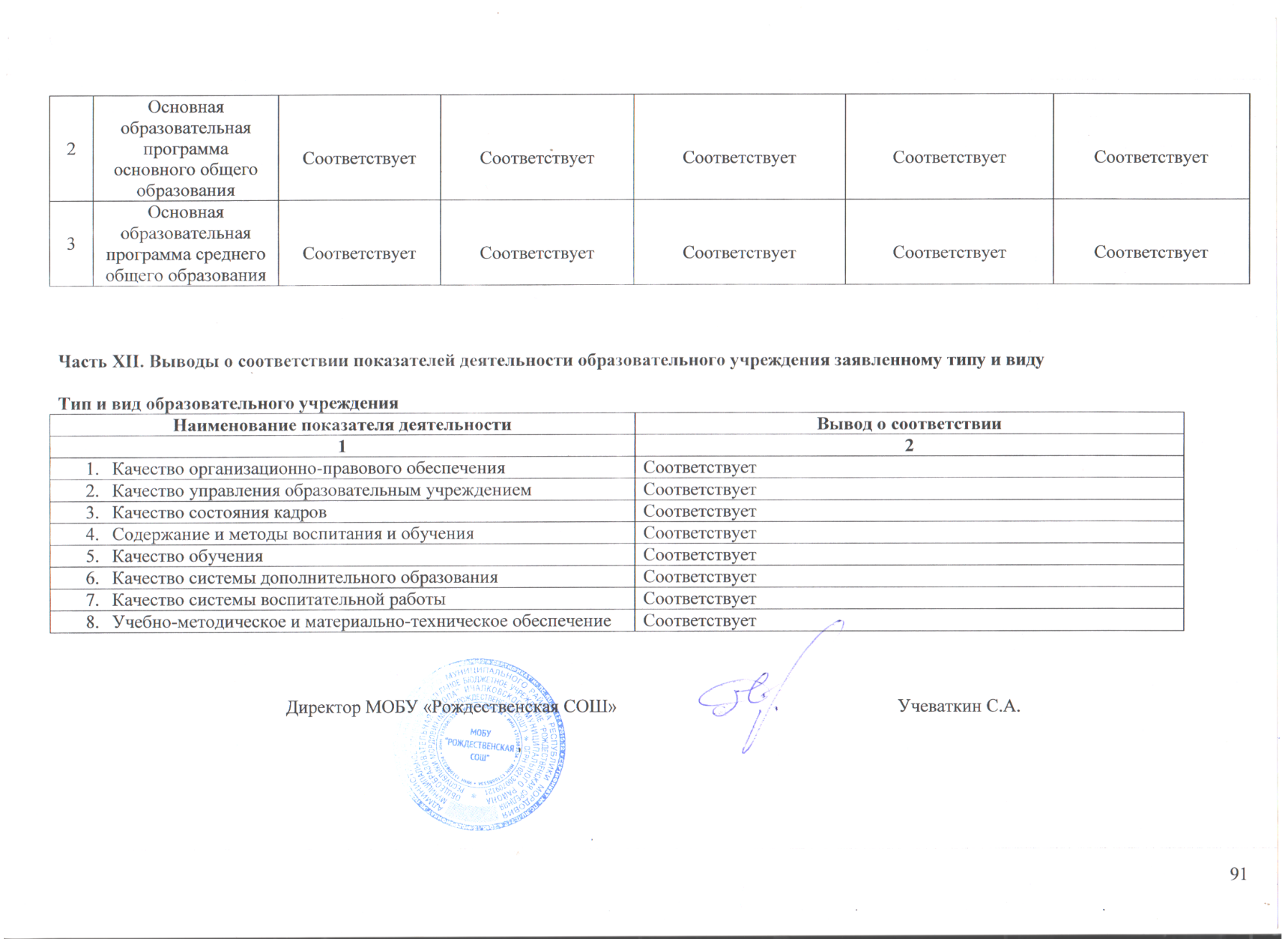 Показатели деятельностиМОБУ «Рождественская СОШ» Ичалковского муниципального района РМ 2018 годПолное наименование образовательного учреждения с указанием организационно-правовой формыМуниципальное общеобразовательное бюджетное учреждение «Рождественская средняя общеобразовательная школа» Ичалковского муниципального района Республики МордовияОрганизационно-правовая форма (государственная, негосударственная или муниципальная)Муниципальное учреждениеКод ОКПО25996839Код местонахождения по СОАТО (ОКАТО)89226880001Код деятельности по ОКВЭД80.21.2Идентификационный номер налогоплательщика (ИНН)1310085334Основной государственный регистрационный номер в Едином государственном реестре юридических лиц1021300709121Дата основания1970Местонахождение (юридический адрес): Почтовый индекс:  Субъект Российской Федерации или страна:  Район:  Село:  Улица:Дом:  431658Республика МордовияИчалковскийРождественоПервомайская6Междугородний телефонный код883433Телефоны для связи 2-85-17Факс8(83433)2-85-17Адрес электронной почтыrogshool@mail.ruАдрес официального сайта образовательного учрежденияhttp://rogich.schoolrm.ruДиректор:  фамилия:  имя:  отчество:  должность:  учёная степень:  учёное звание:  телефон:  УчеваткинСергейАлександровичдиректор Нет Нет8(83433)2-85-17Реализуемые образовательные программыСерия, №Дата выдачиСрок окончания действияНачальное общее образование №2700 серия 13ЛО1 № 000063125.03.2019 года   БессрочноОсновное общее образование №2700 серия 13ЛО1 № 000063125.03.2019 года   БессрочноСреднее (полное) общее образование №2700 серия 13ЛО1 № 000063125.03.2019 года   БессрочноСерия, №Дата выдачиСрок окончания действия13А01 № 000041323.03.201623.03.2028№Полное наименование филиалаРеквизиты лицензии (орган, выдавший лицензию; регистрационный номер; начало периода действия; окончание периода действия)Год начала подготовкиОбъем обучения(полный, неполный)12345----№Полное наименование учредителя по Уставу для юридических лиц; фамилия, имя, отчество для физических лицАдресМеждугородний телефонный кодКонтактные телефоныАдрес электронной почты123451Администрация Ичалковского муниципального районаРеспублика Мордовия Ичалковский район,                  р.п. Кемля,                          ул. Советская,  д. 628(83433)3-01-86ecichalki@qmail.com№Наименованиеобразовательной программыУровень ОПНаправленность ОППрофильПеречень предметов, изучаемых углубленноНаполняемость классовНаполняемость классовНаполняемость классовНаполняемость классовНаполняемость классовНаполняемость классов№Наименованиеобразовательной программыУровень ОПНаправленность ОППрофильПеречень предметов, изучаемых углубленно2015/20162015/20162016/20172016/20172017/20182017/2018№Наименованиеобразовательной программыУровень ОПНаправленность ОППрофильПеречень предметов, изучаемых углубленноКлассКол-во обуч.КлассКол-во обуч.КлассКол-во обуч.1234567891011121.«Школа России»Начальное общее образованиеОбщеобразовательная программа начального общего образования1234272111211234212722121234252128212.«Школа России»Основное общее образованиеОбщеобразовательная программа основного  общего образования,обеспечивающая базовую подготовку по всем предметам базисного учебного плана5678921281922175678922203019225678915212230193.«Школа России»Среднее общее образованиеОбщеобразовательная программа среднего общего образования, обеспечивающая базовую подготовку по всем предметам базисного учебного планаУниверсальный10115810111351011613Наименование ОПКод ОПНормативные сроки освоения ОПСоответствие / несоответствие ФГОС (с указанием № и даты распорядительного документа, утверждающего ФГОС)1234Начальное общее образование4 годаСоответствует ФГОС НОО.Приказ Министерства образования и науки Российской Федерации от 06 октября 2010 года № 373Основное общее образование5 летСоответствует ФГОС  ООО (5-8 классы).Приказ Министерства образования и науки Российской Федерации от 17 декабря 2010 года № 1897Соответствует Федеральному компоненту государственного образовательного стандарта общего образования. Приказ МО РФ № 1089 от 05.03.2004 г. (9 классы)Среднее общее образование2 годаСоответствует Федеральному компоненту государственного образовательного стандарта общего образования. Приказ МО РФ № 1089 от 05.03.2004г.Учеваткин Сергей Александрович,   стаж педагогической работы –  24года, в  руководящей должности 9 лет, из них директором МОБУ  «Рождественская СОШ» –9 лет, имеет высшую квалификационную категорию по должности  учитель технологии. Козырева Светлана Александровна, заместитель директора по УВР, стаж педагогической работы – 27 лет, в данной должности – 12 лет, имеет высшую квалификационную категорию по должности учитель математики.Козырева Светлана Александровна, заместитель директора по УВР, стаж педагогической работы – 27 лет, в данной должности – 12 лет, имеет высшую квалификационную категорию по должности учитель математики.Козырева Светлана Александровна, заместитель директора по УВР, стаж педагогической работы – 27 лет, в данной должности – 12 лет, имеет высшую квалификационную категорию по должности учитель математики.Основные функции:Осуществляет контроль за качеством образовательного  процесса, за выполнением учебных планов и программ, за ведением документации (классные журналы, электронный журнал). Организует текущее и перспективное планирование деятельности педагогического коллектива, методических объединений. Составляет расписания учебных занятий. Занимается организацией текущей и итоговой аттестации. Руководит опытно-экспериментальной работой школы. Оказывает помощь педагогическим работникам в освоении и разработке инновационных программ. Осуществляет контроль за качеством образовательного  процесса, за выполнением учебных планов и программ, за ведением документации (классные журналы, электронный журнал). Организует текущее и перспективное планирование деятельности педагогического коллектива, методических объединений. Составляет расписания учебных занятий. Занимается организацией текущей и итоговой аттестации. Руководит опытно-экспериментальной работой школы. Оказывает помощь педагогическим работникам в освоении и разработке инновационных программ. Кошаева Альбина Григорьевна, заместитель директора по ВР, стаж педагогической работы – 28 год, имеет высшую квалификационную категорию по должности учитель изобразительного искусстваКошаева Альбина Григорьевна, заместитель директора по ВР, стаж педагогической работы – 28 год, имеет высшую квалификационную категорию по должности учитель изобразительного искусстваКошаева Альбина Григорьевна, заместитель директора по ВР, стаж педагогической работы – 28 год, имеет высшую квалификационную категорию по должности учитель изобразительного искусстваОсновные функции:Основные функции:Осуществляет текущее и перспективное планирование, организацию внеклассной и внешкольной воспитательной работы с обучающимися 1 – 11 классов. Осуществляет контроль за качеством внеурочного учебно-воспитательного процесса, работой кружков, за ведением документации по внеклассной работе, составляет расписание   кружковых занятий во 2 половине дня. Руководит методическим объединением классных руководителей.I ступеньII ступеньIII ступеньВсего по ОУКоличество обучающихся8511713215Общее количество классов46212год2015/20162016/20172017/2018год18,217,717,9№ п/пНачало урокаКонец урокаПеремена 18-309-1510 минут29-2510-1010 минут310-2011-0515 минут411-2012-0515 минут512-2013 -0515 минут613-2014- 0510 минут 714-1515-0010 минут815-1015- 55Продолжительность учебной недели(5дней)1-4 классы --5 дней 5-9 классы-5 дней10-11 классы-5 днейПродолжительность уроков (35 – 40 мин.)35 мин- 1класс  в I полугодии, 40 мин -  2 полугодие.45 мин.45 мин.Продолжительность перерывовминимальная (мин.)максимальная (мин)10 мин.20 мин.10 мин.20 мин.мин.20 мин.Кол-во уч-ся, осваивающих образовательные программы в формах:I ступеньII ступеньIII ступеньВсего по ОУсемейного образованияэкстернатаобучения по индивидуальному учебному плану  23  - 5дистанционного образованиядругие (указать)Итого23 -5  2015/2016 уч.год  2015/2016 уч.год2016/20172016/20172017/20182017/2018Кол-воПричиныКол-воПричиныКол-воПричины5Мед.заключение6Мед.заключение5Мед.заключениеБазисный учебный планI ступеньII ступеньIII ступень 1-4 классы БУП НОО (вариант 2) в рамках ФГОС   (см..приказ МО РФ № 373 от 06.10. 2009г.) 5,6,7,8 классы БУП ООО в рамках ФГОС ООО (см. приказ от 17.12.2010 года №1897) 9 классы БУП 2004БУП 2004Образовательные областиУчебные предметыКоличество часов внеделюКоличество часов внеделюКоличество часов внеделюКоличество часов внеделюКоличество часов внеделюКоличество часов внеделюКоличество часов внеделюФорма промежуточной аттестации(2-4 классы)Образовательные областиУчебные предметы1122344Форма промежуточной аттестации(2-4 классы)Русский язык и литературное чтениеРусский язык4444444Диктант с грамматическим заданиемРусский язык и литературное чтениеЛитературное чтение4444433ТестированиеРодной язык и литературное чтение на родном языкеРодной язык и литературное чтение на родном языке------------------------Родной язык и литературное чтение на родном языкеРодной (русский) язык 0,50,50,50,5---------СочинениеРодной язык и литературное чтение на родном языкеЛитературное чтение на родном (русском) языке0,50,50,50,5---------Иностранный языкИностранный язык (английский)------22222ТестированиеМатематика и информатика	Математика4444444Контрольная работаОбществознание и  естествознаниеОкружающий мир2222222ТестированиеОсновы религиозных культур и светской этикиОсновы религиозных культур и светской этики---------------11Проектная работаИскусствоМузыка1111111ТестированиеИскусствоИзобразительное искусство1111111Практическая  работаТехнология	Технология1111111Практическая  работаФизическая культураФизическая культура3333333Сдача нормативовИтого:Итого:212122,522,5222222Часть, формируемая участниками образовательных отношенийЧасть, формируемая участниками образовательных отношенийЧасть, формируемая участниками образовательных отношенийЧасть, формируемая участниками образовательных отношенийЧасть, формируемая участниками образовательных отношенийЧасть, формируемая участниками образовательных отношенийЧасть, формируемая участниками образовательных отношенийЧасть, формируемая участниками образовательных отношенийЧасть, формируемая участниками образовательных отношенийЧасть, формируемая участниками образовательных отношенийУчебные предметы, курсы, дисциплины (модули)Предметы регионального компонента Республики Мордовия:Эрзянский языкПредметы регионального компонента Республики Мордовия:Эрзянский язык---------111Максимально  допустимая недельная  учебная нагрузка Максимально  допустимая недельная  учебная нагрузка Максимально  допустимая недельная  учебная нагрузка 212123232323Предметные областиУчебные предметыКоличество часов в неделюКоличество часов в неделюКоличество часов в неделюКоличество часов в неделюКоличество часов в неделюФорма промежуточной аттестации(5-8 классы)Предметные областиУчебные предметы5 класс6  класс7  класс7  класс8 классФорма промежуточной аттестации(5-8 классы)Русский язык и литератураРусский язык56443Диктант с грамматическим заданиемРусский язык и литератураЛитература33222тестированиеРодной язык и родная литератураРодной язык и родная литература---------------тестированиеРодной язык и родная литератураРодной (русский) язык 0,50,5---------тестированиеРодной язык и родная литератураРодная литература на родном (русском) языке0,50,5---------Иностранный язык. Второй иностранный язык.Иностранный язык (английский)33333тестированиеИностранный язык. Второй иностранный язык.Второй иностранный язык.---------------Математика и информатикаМатематика55---------Контрольная работаМатематика и информатикаалгебра------333Контрольная работаМатематика и информатикагеометрия------222Контрольная работаМатематика и информатикаИнформатика и ИКТ------111тестированиеОбщественно-научные предметыИстория22222тестированиеОбщественно-научные предметыОбществознание (включая экономику и право)11111тестированиеОбщественно-научные предметыГеография11222тестированиеОсновыдуховно- нравственной культуры народовнравственнойкультуры РоссииОДНКНР Предметная область «Основы духовно-нравственной культуры народов России» реализуется во внеурочной деятельностиПредметная область «Основы духовно-нравственной культуры народов России» реализуется во внеурочной деятельностиПредметная область «Основы духовно-нравственной культуры народов России» реализуется во внеурочной деятельностиПредметная область «Основы духовно-нравственной культуры народов России» реализуется во внеурочной деятельностиПредметная область «Основы духовно-нравственной культуры народов России» реализуется во внеурочной деятельностиЕстественнонаучные предметыФизика------222тестированиеЕстественнонаучные предметыХимия------------2Естественнонаучные предметыБиология11112тестированиеИскусство музыка 11111тестированиеИскусство  ИЗО1111---Практическая работаТехнологияТехнология22221Проектная  работаФизическая культура и Основы безопасности жизнедеятельностиФизическая   культура22222Сдача нормативовФизическая культура и Основы безопасности жизнедеятельностиОБЖ------------1тестированиеИТОГО:ИТОГО:2829292930Часть, формируемая участниками образовательных отношенийЧасть, формируемая участниками образовательных отношенийЧасть, формируемая участниками образовательных отношенийЧасть, формируемая участниками образовательных отношенийЧасть, формируемая участниками образовательных отношенийЧасть, формируемая участниками образовательных отношенийЧасть, формируемая участниками образовательных отношенийЧасть, формируемая участниками образовательных отношенийУчебные предметы,курсыПредметы регионального компонента Республики Мордовия:Эрзянский язык111------ЗачетУчебные предметы,курсыИстория и культура мордовского краяРеализуется во внеурочной деятельностиРеализуется во внеурочной деятельностиРеализуется во внеурочной деятельностиРеализуется во внеурочной деятельностиРеализуется во внеурочной деятельностиУчебные предметы,курсыФизическая культура---------+1+1Учебные предметы,курсыБиология------+1------Учебные предметы,курсы«Слово и текст»---------0,50,5ЗачетУчебные предметы,курсы«Основы финансовой грамотности»------1------ЗачетУчебные предметы,курсыЧерчение---------11ЗачетУчебные предметы,курсы«Основы земледелия»---------0,50,5ЗачетПредельно допустимая аудиторная учебная нагрузка при 5-дневной рабочей неделеПредельно допустимая аудиторная учебная нагрузка при 5-дневной рабочей неделе2930323333Предметные областиПредметные областиУчебные предметыКоличество часов в неделюКоличество часов в неделюКоличество часов в неделюФорма промежуточной аттестацииПредметные областиПредметные областиУчебные предметы9 а9 а9 бРусский язык и литератураРусский язык и литератураРусский язык222Тестирование в форме и по материалам ОГЭРусский язык и литератураРусский язык и литератураЛитература333тестированиеИностранный языкИностранный языкИностранный язык (английский)333тестированиеМатематика и информатикаМатематика и информатикаАлгебра333Контрольная работа в форме и по материалам ОГЭМатематика и информатикаМатематика и информатикаГеометрия222контрольная в форме и по материалам ОГЭМатематика и информатикаМатематика и информатикаИнформатика и ИКТ222ТестированиеОбщественно-научные предметыОбщественно-научные предметыИстория 222ТестированиеОбщественно-научные предметыОбщественно-научные предметыОбществознание 111ТестированиеОбщественно-научные предметыОбщественно-научные предметыГеография222ТестированиеЕстественнонаучные предметыЕстественнонаучные предметыФизика222ТестированиеЕстественнонаучные предметыЕстественнонаучные предметыБиология222ТестированиеЕстественнонаучные предметыЕстественнонаучные предметыХимия222Контрольная работаИскусствоИскусствоИскусство111ТестированиеТехнологияТехнологияТехнология------------Физическая культура и основы безопасности и жизнедеятельностиФизическая культура и основы безопасности и жизнедеятельностиФизическая культура222Сдача нормативовФизическая культура и основы безопасности и жизнедеятельностиФизическая культура и основы безопасности и жизнедеятельностиОсновы безопасности жизнедеятельности------------ИтогоИтогоИтого292929Региональный (национально-региональный) компонент и компонент образовательного учреждения:Региональный (национально-региональный) компонент и компонент образовательного учреждения:Региональный (национально-региональный) компонент и компонент образовательного учреждения:0,50,50,5История и культура мордовского краяИстория и культура мордовского края0,50,50,5ЗачетЧасы компонента образовательной организации:Часы компонента образовательной организации:Часы компонента образовательной организации:Часы компонента образовательной организации:Часы компонента образовательной организации:Часы компонента образовательной организации:Часы компонента образовательной организации:Физическая культураФизическая культураФизическая культура+1+1+1Курсы по выборуКурсы по выбору«Практикум по русскому языку. Подготовка к ОГЭ»111ЗачетКурсы по выборуКурсы по выбору«Математический практикум»111ЗачетКурсы по выборуКурсы по выбору«На экзамен без страха!»---0,50,5ЗачетКурсы по выборуКурсы по выбору«Ключи к тайнам Клио»0,5------ЗачетПредельно допустимая аудиторная учебная нагрузка при 5-дневной учебной неделе Предельно допустимая аудиторная учебная нагрузка при 5-дневной учебной неделе Предельно допустимая аудиторная учебная нагрузка при 5-дневной учебной неделе 333333Наименование образовательной  областиНаименование учебного предметаКоличество час                     классКоличество час                     классКоличество час                     классВсегоФорма промежуточной аттестацииФорма промежуточной аттестацииНаименование образовательной  области  Наименование10универс10универс11универсВсегоФорма промежуточной аттестацииФорма промежуточной аттестацииИнвариантная частьИнвариантная частьИнвариантная частьИнвариантная частьИнвариантная частьИнвариантная частьИнвариантная частьИнвариантная частьФилологияРусский язык1/341/341/342/68Тестирование в форме и по материалам ЕГЭТестирование в форме и по материалам ЕГЭФилологияЛитература3/1023/1023/1026/204ТестированиеТестированиеФилологияИностранный язык (английский язык)3/1023/1023/1026/204Контрольная работа с элементами тестированияКонтрольная работа с элементами тестированияМатематика и информатикаАлгебра и начала анализа2/682/682/684/136Тестирование в форме и по материалам ЕГЭТестирование в форме и по материалам ЕГЭМатематика и информатикаГеометрия2/682/682/684/136ТестированиеТестированиеМатематика и информатикаИнформатика 1/341/341/342/68ТестированиеТестированиеОбщественные наукиИстория2/682/682/684/136ТестированиеТестированиеОбщественные наукиГеография1/341/341/342/68ТестированиеТестированиеОбщественные наукиОбществознание 2/682/682/684/136ТестированиеТестированиеЕстественные наукиФизика2/682/682/684/132ТестированиеТестированиеЕстественные наукиХимия1/341/341/342/68ТестированиеТестированиеЕстественные наукиБиология1/341/341/342/68ТестированиеТестированиеЕстественные наукиАстрономия0,5/170,5/170,5/171/34ТестированиеТестированиеИскусствоМировая художественная культура1/341/341/342/68ТестированиеТестированиеТехнологияТехнология1/341/341/342/68Проектная работаПроектная работаФизическая  культура, экология и основы безопасности жизнедеятельностиФизическая культура2/682/682/684/136Сдача нормативов Сдача нормативов Физическая  культура, экология и основы безопасности жизнедеятельностиОсновы безопасности жизнедеятельности1/341/341/342/68ТестированиеТестированиеИтого (обязательная часть- базовый уровень изучения предметов)Итого (обязательная часть- базовый уровень изучения предметов)26,5/90126,5/90126,5/90153/1802Вариативная частьВариативная частьВариативная частьВариативная частьВариативная частьВариативная частьВариативная частьВариативная частьУчебная деятельностьПредметы по выбору (из обязательных предметных областей),дополнительные учебные предметы, курсы по выбору,Учебные, социальные практики, учебные проекты/исследования и др. виды деятельностиУчебная деятельностьПредметы по выбору (из обязательных предметных областей),дополнительные учебные предметы, курсы по выбору,Учебные, социальные практики, учебные проекты/исследования и др. виды деятельности101111ВсегоВсегоМатематикаАлгебра и начала математического анализа1/341/341/342/682/68Физическая культураФизическая культура---1/341/341/341/34Итого (вариативная часть)Итого (вариативная часть)1/342/682/683/1023/102Элективные курсы и другие виды деятельностиЭлективные курсы и другие виды деятельностиЭлективные курсы и другие виды деятельностиЭлективные курсы и другие виды деятельностиЭлективные курсы и другие виды деятельностиЭлективные курсы и другие виды деятельностиЭлективные курсы и другие виды деятельностиЭлективные курсы и другие виды деятельностиФормы/Виды деятельностиНаименование  Классы (группы)/ Количество часов в годКлассы (группы)/ Количество часов в годКлассы (группы)/ Количество часов в годКлассы (группы)/ Количество часов в годКлассы (группы)/ Количество часов в годКлассы (группы)/ Количество часов в годФормы/Виды деятельностиНаименование  101111ВсегоВсегоГотовимся к ЕГЭ: элективные курсы «Физическая культура путь к успеху»1/34------1/341/34ЗачетГотовимся к ЕГЭ: элективные курсы Экология1/341/341/342/682/68зачетГотовимся к ЕГЭ: элективные курсы «Агрохимия в школе»1/34------1/341/34зачетГотовимся к ЕГЭ: элективные курсы «Основные вопросы математики в ЕГЭ»1/34------1/341/34зачетГотовимся к ЕГЭ: элективные курсы «Решение текстовых задач»---1/341/341/341/34зачетГотовимся к ЕГЭ: элективные курсы «Теория и практика сочинений-рассуждений на основе прочитанного текста1/34------1/341/34ЗачетГотовимся к ЕГЭ: элективные курсы «Практикум по подготовке к ЕГЭ по русскому языку»---1/341/341/341/34ЗачетГотовимся к ЕГЭ: элективные курсы «История: теория и практика»---1/341/342/682/68ЗачетГотовимся к ЕГЭ: элективные курсы «Обществознание: теория и практика»0,5/170,5/170,5/171/341/34ЗачетГотовимся к ЕГЭ: элективные курсы «Разговорный английский. Подготовка гид-переводчиков для молодежных организаций»---1/341/341/341/34ЗачетИзбранные вопросы геометрии1/34------1/341/34Итого:6,5/2215,5/1875,5/18712/40812/408Предельно допустимая аудиторная учебная нагрузка при 5-дневной учебной неделеПредельно допустимая аудиторная учебная нагрузка при 5-дневной учебной неделе34/115634/115634/115668/231268/2312Надомное обучение: Березин Илья (1 класс), Ломов Сергей (6 класс), Горбунов Владимир (6 класс), Осипов Артем (7 класс), Семенов Вадим (9 класс)Надомное обучение: Березин Илья (1 класс), Ломов Сергей (6 класс), Горбунов Владимир (6 класс), Осипов Артем (7 класс), Семенов Вадим (9 класс)Надомное обучение: Березин Илья (1 класс), Ломов Сергей (6 класс), Горбунов Владимир (6 класс), Осипов Артем (7 класс), Семенов Вадим (9 класс)Надомное обучение: Березин Илья (1 класс), Ломов Сергей (6 класс), Горбунов Владимир (6 класс), Осипов Артем (7 класс), Семенов Вадим (9 класс)Надомное обучение: Березин Илья (1 класс), Ломов Сергей (6 класс), Горбунов Владимир (6 класс), Осипов Артем (7 класс), Семенов Вадим (9 класс)Надомное обучение: Березин Илья (1 класс), Ломов Сергей (6 класс), Горбунов Владимир (6 класс), Осипов Артем (7 класс), Семенов Вадим (9 класс)Надомное обучение: Березин Илья (1 класс), Ломов Сергей (6 класс), Горбунов Владимир (6 класс), Осипов Артем (7 класс), Семенов Вадим (9 класс)Надомное обучение: Березин Илья (1 класс), Ломов Сергей (6 класс), Горбунов Владимир (6 класс), Осипов Артем (7 класс), Семенов Вадим (9 класс)Надомное обучение: Березин Илья (1 класс), Ломов Сергей (6 класс), Горбунов Владимир (6 класс), Осипов Артем (7 класс), Семенов Вадим (9 класс)Надомное обучение: Березин Илья (1 класс), Ломов Сергей (6 класс), Горбунов Владимир (6 класс), Осипов Артем (7 класс), Семенов Вадим (9 класс)Надомное обучение: Березин Илья (1 класс), Ломов Сергей (6 класс), Горбунов Владимир (6 класс), Осипов Артем (7 класс), Семенов Вадим (9 класс)Задолжность по промежуточной аттестации: Геворкян А. (6 класс) по математике, Никитина Дана (8а класс) по истории.Задолжность по промежуточной аттестации: Геворкян А. (6 класс) по математике, Никитина Дана (8а класс) по истории.Задолжность по промежуточной аттестации: Геворкян А. (6 класс) по математике, Никитина Дана (8а класс) по истории.Задолжность по промежуточной аттестации: Геворкян А. (6 класс) по математике, Никитина Дана (8а класс) по истории.Задолжность по промежуточной аттестации: Геворкян А. (6 класс) по математике, Никитина Дана (8а класс) по истории.Задолжность по промежуточной аттестации: Геворкян А. (6 класс) по математике, Никитина Дана (8а класс) по истории.Задолжность по промежуточной аттестации: Геворкян А. (6 класс) по математике, Никитина Дана (8а класс) по истории.Задолжность по промежуточной аттестации: Геворкян А. (6 класс) по математике, Никитина Дана (8а класс) по истории.ОтличникиОтличникиОтличникикласскол-вокол-вокол-воФ.И. учащихсяФ.И. учащихся2111Кульнина АлинаКульнина Алина222Сабуров КириллСабуров Кирилл333Тураверова ДарьяТураверова Дарья444Федотов ВладиславФедотов Владислав555Ширяева ЮлияШиряева Юлия3666Дмитриева ВикторияДмитриева Виктория777Зернова КаринаЗернова Карина888Кильмаева АннаКильмаева Анна999Холодов КириллХолодов Кирилл101010Богатова АннаБогатова Анна4111111Чекашкина АринаЧекашкина Арина4121212Дрожалина АнастасияДрожалина Анастасия4131313Щенникова АннаЩенникова Анна4141414Юрченков АртёмЮрченков Артём5151515Юнина УльянаЮнина Ульяна6161616Страхова НатальяСтрахова Наталья6171717Елфимова КатяЕлфимова Катя6181818Учеваткин ИванУчеваткин Иван7191919Елфимова МарияЕлфимова Мария202020Шершенов АртемШершенов Артем8а212121Савельева ЕкатеринаСавельева Екатерина8б222222Шлукина АлександраШлукина Александра9232323Шишова НастяШишова Настя9242424Страхова ВалерияСтрахова Валерия10252525Семина ВалерияСемина Валерия10262626Ларина АлинаЛарина Алина11272727Афанасьева МаринаАфанасьева Марина11282828Мокроусова АнастасияМокроусова АнастасияС одной "4"С одной "4"С одной "4"С одной "4"С одной "4"С одной "4"С одной "4"классклассФИФИпредметпредмет331Богатова АннаБогатова АннаМатем.Матем.442Кошаев АлексейКошаев Алексейрусский языкрусский язык3Мокроусова МарияМокроусова Мариярусский языкрусский язык8а8а5Волгина ДианаВолгина Дианарусский языкрусский язык226Спирина ДаринаСпирина Даринаматематикаматематика777Уланов ИльяУланов ИльягеометриягеометрияклассФИпредмет31Луков МаксимМатематика32Клемин Вадимматематика33Пурисенкова ЯнаМатематика44Вечканов Александррусский45Ширяев Даниилрусский56Карманов Никитабиология67Бурлаков Захаргеография68Грачева настярусский69Козлова Дарьярусский610Шмидт Кириллрусский211Плеханова ДианаМатематика212Шадрин сергейанглийскийУчебный год1-4 классы1-4 классы5-9 классы5-9 классы10-11 классы10-11 классыИтогоИтогоуспев.%к з %успев %кз%успев %кз%усп%кз%2015-20161004699421001009952,32016-20171005510035,210010010052,72017-201810056,698381007110049класскл. руководитель% КЗ в2016% КЗ в2017% КЗ в20182Сабурова Т.Г.--621/2/3Чекушкина С.А.-70562/3/4Федотова Н.А.5745573/4/5Дудочкина Ю.С./Федулкина Т.В.54,550474/5/6Сабурова Т.Г./Планкина Е.А.4050435/6/7Мокроусов А.Ю.3335326/7а/8аПрончатова Н.Вас29,633336/7б/8б Прончатова Н.Вас./ Прончатова Н.Вал.29,627277/8/9Панишева С.С.4442478/9/10Чернев А.И./Винтина М.М.1818579/10/11Федотова О.С.4784,68510/11Захарова Н.М.100100-11Планкина Е.А.100--итого52,352,749классОтличникиОтличникиОтличникиС одной «4»С одной «4»С одной «4»хорошистыхорошистыхорошистыС одной «3»С одной «3»С одной «3»неуспевающиенеуспевающиенеуспевающие2016201720182016201720182016201720182016201720182016201720182--5--1--6--2---1/2/3-66-3--109-23---2/3/4133312867452---3/4/5111-1-54621----4/5/6333---58651---15/6/7222--1554-2----6/7а/8а311-11533-----16/7б/8б321---53321--7/8/9222---667------8/9/10222---22221-2--9/10/11222---6993-----10/1122----33-------111-----7--------итого192628365525962181372-2Республиканский мониторингРеспубликанский мониторингРеспубликанский мониторингРеспубликанский мониторинггодобученностьКачество знанийСредний балл2015-2016  (7 класс)66,7%33,3%32016-2017 (8 класс)66,7%16,7%2,82017-2018 (9 класс) 82,4%29,4%3,1Средний показатель за три годаСредний показатель за три годаСредний показатель за три годаСредний показатель за три года72%26,5%3Республиканский мониторингРеспубликанский мониторингРеспубликанский мониторингРеспубликанский мониторингРеспубликанский мониторингРеспубликанский мониторингРеспубликанский мониторингРеспубликанский мониторинггодКоличествописавшихработуВыполнили работу наоценкуВыполнили работу наоценкуВыполнили работу наоценкуВыполнили работу наоценкуобученностьКачество знанийСредний баллгодКоличествописавшихработу5432обученностьКачество знанийСредний балл2017-2018  210712295353,4Республиканский мониторингРеспубликанский мониторингРеспубликанский мониторингРеспубликанский мониторинггодобученностьКачество знанийСредний балл2015-2016  (6 класс)56,5%30,4%32016-2017 (7а и 7б  класс)62%16,7%2,82017-2018 (8а и 8б  класс) 100%57,15%3,7Средний показатель за три годаСредний показатель за три годаСредний показатель за три годаСредний показатель за три года73%34,7%2,8%Районный мониторингРайонный мониторингРайонный мониторингРайонный мониторингРайонный мониторингРайонный мониторингРайонный мониторингРайонный мониторингРайонный мониторингклассКоличествописавшихработуВыполнили работу на оценкуВыполнили работу на оценкуВыполнили работу на оценкуВыполнили работу на оценкуОбученность%Качество знаний%Средний баллклассКоличествописавшихработу5432Обученность%Качество знаний%Средний балл325569580443,4419267479423,351323446938,53,2618256572393,2717148476,5293,18а14064471433,18б130156467,72,491616074569443,1итого1351238473770363,1Районный мониторингРайонный мониторингРайонный мониторингРайонный мониторингРайонный мониторингРайонный мониторингРайонный мониторингРайонный мониторингРайонный мониторингклассКоличествописавшихработуВыполнили работу на оценкуВыполнили работу на оценкуВыполнили работу на оценкуВыполнили работу на оценкуОбученность%Качество знаний%Средний баллклассКоличествописавшихработу5432Обученность%Качество знаний%Средний балл8а12065192503,48б12027375172,9ИТОГО240812483,533,53,15Районный мониторингРайонный мониторингРайонный мониторингРайонный мониторингРайонный мониторингРайонный мониторингРайонный мониторингРайонный мониторингРайонный мониторингклассКоличествописавшихработуВыполнили работу на оценкуВыполнили работу на оценкуВыполнили работу на оценкуВыполнили работу на оценкуОбученность%Качество знаний%Средний баллклассКоличествописавшихработу5432Обученность%Качество знаний%Средний балл72004124802038а1115419154,53,58б900636702,8итого20151047924,83классРусский языкРусский языкРусский языкРусский языкРусский языкматематикаматематикаматематикаматематикаматематикаклассКоличество писавшихработу5432Количество писавшихработу543210712407015111130742130067классматематикаматематикаматематикаматематикаматематикаклассКоличество писавшихработу5432111300103классматематикаматематикаматематикаматематикаматематикаклассКоличество писавшихработу543291811313класспредметКол-во писавшихработуОбученность%Качество знаний%Средний балл4Русский язык1894663,85Русский язык1580403,26Русский язык1694563,684математика211007145математика1392613,76математика1782413,44Окружающий мир21100854,25биология15100663,76биология1782473,4711биология12100753,95история13100613,76география179464,73,64предметКоличество писавшихработуОбученность%Качество знаний%Русский язык189466математика2110071Окружающий мир2110085предметКоличество писавшихработуОбученность%Качество знаний%Русский язык12/15100/8080/40математика12/15100/9266,6/61Окружающий мир/биология12/15100/10080/66история-/15-/100-/61предметОбученность%Качество знаний%Русский язык100/94100/50/56математика95/8294/65/41биология95/8283/68/47история95/-55,5/-география-/94-/64,7№Ф.И.О.Должность1Козырева С.А.Заместитель директора по УВР2Учеваткин С.А,Директор3Дудочкина Ю.С.Руководитель МО учителей начальных классов4Прончатова Н.Вал.Руководитель МО учителей гуманитарного цикла5Федотова О.С.Руководитель  МО учителей  естественно-научного цикла6Захарова Н.М.Руководитель МО эстетического циклаФ. И. О  ученикаПредметные олимпиадыКлассРезультативностьРуководительСавельева Екатеринафизика8апризерПаркина О.Н.Шершенов Артемфизика7призерПаркина О.Н.Шершенов Артемматематика7призерКокурин Л.И.Уланов Артемматематика7призерКокурин Л.И.Савельева Екатеринаматематика8апризерКокурина Л.И.Зернова Каринаэрзянский язык3призерПанькина И.МСтрахова Наталья эрзянский язык6призерПанькина И.МНаумова Викторияэрзянский язык5победительПанькина И.МСавельева Екатеринахимия8 апобедительПрончатова Н.В.Семина Валерияхимия10призерПрончатова Н.В.Шишова Анастасиябиология9победительПрончатова Н.В.Савельева Екатеринабиология8 апобедительПрончатова Н.В.Шлукина Александрабиология8 бпризерПрончатова Н.В.Раужин Иванистория10призерМокроусов А.Ю.Волгина Дианаистория8 апризерМокроусов А.Ю.Мокроусова Анастасияистория11призерПланкина Е.А.Савельева Екатеринарусский язык8 апризерПанишева С.С.Бирючева Анастасиягеография9победительПланкина Е.АШлукина Александрагеография8бпобедительПланкина Е.АПешина Викториягеография8бпризерПланкина Е.АЧекушкина Екатеринагеография11призерПланкина Е.АКонусова ДарьяОБЖ11призерМансуров А.Н.Клемина Алиналитература10призерПрончатова Нат. Валер.Шишова Анастасиялитература9призерПанишева С.С.Елфимова Мариялитература7призерХрамушина М.В.Демидова Иринаэкология10призерПрончатова Нат. Вас.Савельева Екатерина обществознание8 апризерМокроусов А.Ю.Конусова Дарьяправо11призерПланкина Е.А.Страхова Валерияправо9призерПланкина Е.А.Раужин Иванправо10призерМокроусов А.Ю.Савельева Екатеринатехнология8 апобедительВинтина М.М.Шишова Анастасиятехнология8 бпризерВинтина М.М.Пешина Викториятехнология8 бпризерВинтина М.М.Шлукина Александратехнология8 бпризерВинтина М.М.Осипов Александртехнология8 апризерУчеваткин С.А.Раужин ИванМХК10призерМокроусов А.ЮСтрахова Валерияфизико-математическая олимпиада9Диплом 1 степениКозырева С.А.учебный годпобедителипризёры2015-201612202016-20176252017-2018729Научно-образовательный форум «Шаг в будущее»Секция «Математический калейдоскоп»Страхова Валерия1 местоМуниципальныйКокурина Л.И.Научно-образовательный форум «Шаг в будущее»Секция «Русская литература в современном восприятии»Раужин Иван2 местоМуниципальныйПрончатова Н.ВалерНаучно-образовательный форум «Шаг в будущее»Секция «Информационные технологии. Электронные штучки»Турбаев Данил3 местоМуниципальныйФедотова О.С.Проект «Александр Невский – слава, дух, и имя России» в номинации «Сценарии и сочинения»Мокроусова АнастасияДиплом лауреатаГ. Городец. Канцелярия епархиального управленияМокроусов А.Ю.Республиканский конкурс эстрадной песни «Серебряная музыка»Ларина АлинаДиплом в номинации «За проникновенность исполнения»РеспубликанскийЗахарова Н.М.Республиканский конкурс муниципального этапа «Ученик года 2018»Ларина АлинаПризермуниципальныйКошаева А.Г., Чекушкина С.А.,Мокроусов А.Ю., Винтина М.М., Дудочкина Ю.С., Панишева С.С., Захарова Н.М., Федотова О.С..Игра «Что? Где? Когда?»Команда школыДиплом 3 степенимуниципальный Мокроусов А.Ю.Всероссийская акция Эко-марафон «Переработка»Благодарность с присвоение звания ЭКОГЕРОЯКонкурс народной песни «Живи, народная душа!»Ансамбль «Родники»2 местомуниципальныйЗахарова Н.М.Конкурс народной песни «Живи, народная душа!»Ансамбль «Соловушки2 местомуниципальныйЗахарова Н.М.Республиканский конкурс «Влюбленные в чтение» в категории «Индивидуальный участник»Гордеева КристинаДиплом призерареспубликанскийПанишева С.С.Республиканский конкурс «Влюбленные в чтение» в категории «Индивидуальный участник»Панишева С.С.Сертитификат наставникареспубликанскийПанишева С.С.Победитель интеллектуально-познавательной игры «КВЕСТ», посвященной Году объединения национальностей и народов России проведенной в рамках IX Всероссийской научно-практической конференции «Межкультурный диалог народов России» Савельева ЕкатеринаДиплом 1 степенивсероссийскийМокроусов А.Ю. Победитель интеллектуально-познавательной игры «КВЕСТ», посвященной Году объединения национальностей и народов России проведенной в рамках IX Всероссийской научно-практической конференции «Межкультурный диалог народов России»Волгина ДианаДиплом 2 степенивсероссийскийМокроусов А. Ю.Районный этап профориентационного мероприятия «Город мастеров». Номинация: наставник. Профессия: учитель физической культурыСавельева Е.Шлукина А.Бирючева А.Шишова А.Маленко КТютяев В.1 месторайонныйКошаева А.Г.Районный этап профориентационного мероприятия «Город мастеров». Номинация: наставник. Профессия: учитель физической культурыСавельева Е.Лучший результатрайонныйКошаева А.Г.Районный этап профориентационного мероприятия «Город мастеров». Номинация: Технология здоровья. Профессия: медицинская сестраСавельева Е.Лучший результатрайонныйКошаева А.Г.Районный этап профориентационного мероприятия «Город мастеров». Номинация: Агрокомплекс. Профессия: АгрономСавельева Е.Лучший результатрайонныйКошаева А.Г.Районный этап профориентационного мероприятия «Город мастеров». Номинация: Салон красоты. Профессия : ДизайнерКонусова ДарьяЛучший результатрайонныйКошаева А.Г. Открытый отборочный тур Московского Международного Форума «Одаренные дети» номинация: Литературный салон «Глаголом жечь сердца людей»Ларина АлинаДиплом участникаМеждународныйПрончатова Н.Валер. Открытый отборочный тур Московского Международного Форума «Одаренные дети» номинация: «Союз юных экологов»»Конусова ДарьяДиплом участникаМеждународныйПрончатова Н.Вас.Муниципальная XVIII республиканская  олимпиада по школьному краеведению «Историко-культурное и природное наследие родного края» Мокроусова Анастасия1 местомуниципальныйМокроусов А.Ю.Шестой тур игры «Что? Где? Когда?» в рамках муниципального этапа Чемпионата Мордовии среди школьниковКоманда «СМИ»Диплом II  степенимуниципальныйМокроусов А.Ю.Межрегиональный конкурс для школьников 1 – 11 классов «Вторая жизнь ненужных вещей»Ботаенкова Полина1 местомежрегиональныйЧекушкина С.А.Межрегиональный конкурс для школьников 1 – 11 классов «Вторая жизнь ненужных вещей»Савельева Екатерина1 местомежрегиональныйВинтина М.М.Межрегиональный конкурс для школьников 1 – 11 классов «Вторая жизнь ненужных вещей»Савинов Иван2 местомежрегиональныйДудочкина Ю.С.Межрегиональный конкурс для школьников 1 – 11 классов «Вторая жизнь ненужных вещей»Яковлев Александр2 местомежрегиональныйПрончатова Н. ВасМежрегиональный конкурс для школьников 1 – 11 классов «Вторая жизнь ненужных вещей»Ларина Алина3 местомежрегиональныйПрончатова Н.Вас.Межрегиональный конкурс для школьников 1 – 11 классов «Вторая жизнь ненужных вещей»Тютяев Владислав3 местомежрегиональныйПрончатова Н.Вас.XVIII республиканский конкурс молодежных проектов и творческих работ «Калейдоскоп профессий» в номинации «Изобразительное творчество» Савельева Екатерина1 местомуниципальныйКошаева А.Г.XVIII республиканский конкурс молодежных проектов и творческих работ «Калейдоскоп профессий» в номинации «Литературное творчество»Мокроусова Анастасия1 местомуниципальныйПанишева С.С.XVIII республиканский конкурс молодежных проектов и творческих работ «Калейдоскоп профессий» в номинации «Изобразительное творчество»Чекушкина АнастасияпризовоемуниципальныйДудочкина Ю.С.XVIII республиканский конкурс молодежных проектов и творческих работ «Калейдоскоп профессий» в номинации «Литературное творчество»Чекашкина МарияпризовоемуниципальныйПанишева С.С.XVIII республиканский конкурс молодежных проектов и творческих работ «Калейдоскоп профессий» в номинации «Литературное творчество»Вечканов АлександрпризовоемуниципальныйФедотова Н.А.XVIII республиканский конкурс молодежных проектов и творческих работ «Калейдоскоп профессий» в номинации «Презентации и видеоролики о профессиях»Федотов ВладиславпризовоемуниципальныйСабурова Т. Г.Творческий конкурс по краеведению «Мой музей» номинация «История в одном экспонате»Елфимова МарияпризовоемуниципальныйПланкина Е.А.Творческий конкурс по краеведению «Мой музей» номинация «История в одном экспонате»Раужин ИванпризовоемуниципальныйМокроусов А.Ю.Всероссийский конкурс молодежных проектов «Если бы я был Президентом» Заочный этап республиканского уровняРаужин ИванПобедитель заочного этапареспубликанскийПрончатова Нат Валер.Творческий конкурс по краеведению «Мой музей» номинация «История в одном экспонате»Елфимова Мария2 местоРеспубликанскийПланкина Е.А.IX Межрегиональный фестиваль декоративно-прикладного творчества «ПАРАСКЕВА – РУКОДЕЛЬНИЦА»Ускирева ЯнаДиплом 3 степениМежрегиональныйВинитина М.М.IX Межрегиональный фестиваль декоративно-прикладного творчества «ПАРАСКЕВА – РУКОДЕЛЬНИЦА»Савельева Екатерина Сертификат МежрегиональныйВинитина М.М.Республиканская предметная олимпиада по музыке для учащихся 6-8 классовЕлфимова МарияДиплом  3 степениреспубликанскийЗахарова Н.М.Муниципальный тур республиканского межведомственного конкурса сочинений среди учащихся общеобразовательных учреждений района в рамках регионального проекта «Территория права»Кузьминцева Олеся3 местомуниципальныйПанишева С.С.Орнитологическая научно-практическая конференцияПивцаева Дарья1 местомуниципальныйПрончатова Н.В.18 республиканская олимпиада по школьному краеведению «Историко-культурное и  природное наследие родного края». Номинация «Летопись родного края. Школьные музеи. История детского движения»Мокроусова Анастасия1 местореспубликанскийМокроусов А.Ю.Районный этап республиканского конкурса  моделей одежды из природного материала «Флора-дизайн» Номинация «Модель одежды из бросового материалаЛарина Алина1 местомуниципальныйВинтина М.М.Районный этап республиканского конкурса  моделей одежды из природного материала «Флора-дизайн» Номинация «Модель одежды из бросового материалаКоллектив «Цветочная фантазия»3 местомуниципальныйВинтина М.М.Районный этап республиканского конкурса  моделей одежды из природного материала «Флора-дизайн» Номинация «Модель одежды с элементами из природного материалаКоллектив «Цветочная фантазия»1 местомуниципальныйВинтина М.М.Муниципальный этап республиканского конкурса  «Экология. Дети, Творчество»Савельева Екатерина2 местомуниципальныйПрончатова Н.В.Муниципальный этап республиканского конкурса детского творчества «Защитим лес» Номинация  «Фотография»Горбунов Владимир1 местомуниципальныйПрончатова Н.В.Муниципальный этап республиканского конкурса детского творчества «Защитим лес» Номинация  «Поэзия»Чекашкина Мария2 местомуниципальныйПрончатова Н.В.Муниципальный этап республиканского конкурса детского творчества «Защитим лес» Номинация  «Поэзия»Чекашкина Арина1 местомуниципальныйЧекушкина С.А..КВЕСТ – ИГРА «Сталинградская битва»Команда МОБУ «Рождественская СОШ»призермуниципальныйМокроусов А.Ю.Конкурс видеороликов на военно-патриотическую тематику среди юнармейских отрядовКоманда МОБУ «Рождественская СОШ»1 местомуниципальныйФедотова О.С.Муниципальный этап Республиканского конкурса поисково-исследовательских работ  «Летопись моего рода в истории народа»Елфимова Екатерина3 местомуниципальныйПланкина Е.А.Муниципальный этап республиканского конкурса «Фантастика» Номинация «Кукла»Чекушкина Екатерина3 местомуниципальныйЧекушкина С.А.Муниципальный этап республиканского конкурса «Фантастика» Номинация «Художественные ремесла»Савельева Екатерина2 местомуниципальныйВинтина М.М.Муниципальный этап Республиканских соревнований «Огневой рубеж»Команда МОБУ «Рождественская СОШ»3 местоМуниципальный Мансуров А.Н.Конкурс агитбригад «Бессмертный полк. Бессмертная Россия»Команда «Фронтовики»1 местоМуниципальный Мокроусов А.Ю.Кошаева А.Г.Благодарственное письмо за участие в республиканском конкурсе книжных иллюстраторов «Я рисую книгу» среди детей и подростков РМ.Пешина ВикторияРеспубликанскийКошаева А.Г.Благодарственное письмо за участие в республиканском конкурсе книжных иллюстраторов «Я рисую книгу» среди детей и подростков РМ.Савельева ЕкатеринаРеспубликанскийКошаева А.Г.Благодарственное письмо за участие в республиканском конкурсе книжных иллюстраторов «Я рисую книгу» среди детей и подростков РМ.Шлукина АлександраРеспубликанскийКошаева А.Г.15 республиканский конкурс детско-юношеского творчества по пожарной безопасности «Неопалимая купина»Шадрин Сергей3 местоРеспубликанскийСабурова Т.Г.Межрегиональный конкурс листовокПешина Виктория2 местоМежрегиональныйКошаева А.Г.Межрегиональный конкурс листовокШлукина Александра3 местоМежрегиональныйКошаева А.Г.Межрегиональный конкурс листовокМокроусова Мария2 местоМежрегиональныйФедотова Н.А.II Всероссийский героико-патриотический фестиваль детского юношеского творчества «Звезда спасения» (1 этап). Конкурс «Сценическое творчество»Винокурова ЕкатеринаДиплом 3 степениВсероссийскийХрамушина М.В.Республиканский этап Всероссийской Акции «Летопись юннатских дел», посвященной 100-летнему юбилею юннатского движения в России в номинации «Хроника юннатских дел»Гордеева Кристина1 местоРеспубликанскийКошаева А.Г.Республиканский конкурс-фестиваль школьных агитбригад «Бессмертный полк! Бессмертная Россия!»Диплом 1 степениРеспубликанскийКошаева А.Г.,Мокроусов А.Ю.Республиканский этап VI Всероссийского конкурса  юношеских учебно-исследовательских работ «Юный архивист»,    «Из истории колхоза «По заветам Ленина»Страхова ВалерияПризерРеспубликанскийПланкина Е.А.Участник церемонии закрытия Всероссийского конкурса «Учитель года России» и торжественного мероприятия, посвященного Международному Дню Учителя в Государственном Кремлевском дворце.Сабурова Т.Г.участиеРоссийскийМРИО (Министерство образования РФ)Диплом участника в республиканской акции поисково-исследовательских, научных и творческих работ студентов и обучающихся образовательных организаций и общественных объединений «История школы в истории Мордовии» в номинации «Из летописи моей школы: повседневность, традиции, быт»Мокроусова АнастасиядипломреспубликанскийМокроусов А.Ю.Диплом участника в республиканской акции поисково-исследовательских, научных и творческих работ студентов и обучающихся образовательных организаций и общественных объединений «История школы в истории Мордовии» в номинации «Педагогическая династия» Щенникова АннадипломреспубликанскийФедотова Н.А.Диплом призера Всероссийского конкурса проектных и исследовательских работ школьников «Мое научное открытие» в номинации «История»Страхова ВалерияДиплом призераВсероссийскийПланкина Е.А.Диплом победителя Республиканского конкурса сочинений «Герои рядом. 100 примеров мужества»Мокроусова Анастасия Диплом ПобедителяРеспубликанскийПанишева С.С.Республиканский конкурс стихов об архивной службе «В твоей профессии века»Страхова Наталья ВладимировнаСертификат участникареспубликанскийПланкина Е.А.Первый тур игры «Что? Где? Когда?» в рамках муниципального этапа Чемпионата Мордовии среди школьниковКоманда МОБУ «Рождественская СОШ»Диплом 3 степенимуниципальныйМокроусов А.Ю.Первый тур игры «Что? Где? Когда?» в рамках муниципального этапа Чемпионата Мордовии среди школьниковКоманда МОБУ «Рождественская СОШ»Диплом участникамуниципальныйМокроусов А.Ю.Первый тур игры «Что? Где? Когда?» в рамках муниципального этапа Чемпионата Мордовии среди школьниковКоманда МОБУ «Рождественская СОШ»Диплом 1 степенимуниципальныйМокроусов А.Ю.Конкурс на знание гос. символов и атрибутов РФ, РМ в номинации «Литературное творчество»Шершенов Артем1 местомуниципальныйМокроусов А.Ю.Конкурс на знание гос. символов и атрибутов РФ, РМ в номинации «Литературное творчество»Чекашкина Мария1 местомуниципальныйПанишева С.С.Конкурс литературных работ «Искусство слова» в номинации «Поэзия»Чекашкина Мария2 местомуниципальныйПанишева С.С.Конкурс литературных работ «Искусство слова» в номинации «Проза»Винокурова Екатерина3 местомуниципальныйХрамушина М.В.Региональный конкурс детского рисунка «Охрана труда глазами детей»Савинов Иван1 местомуниципальныйДудочкина Ю.С.Региональный конкурс детского рисунка «Охрана труда глазами детей»Козлов Захар2 местомуниципальныйДудочкина Ю.С.Муниципальный этап республиканского конкурса «Серебряная музыка»Страхова Валерия 2 местомуниципальныйЗахарова Н.М.Муниципальный этап республиканского конкурса «Серебряная музыка»Ширяева Варвара3 местомуниципальныйЗахарова Н.М.Четвертый тур игры «Что? Где? Когда?» в рамках муниципального этапа Чемпионата Мордовии среди школьниковКоманда МОБУ «Рождественская СОШ»Диплом 3 степенимуниципальныйМокроусов А.Ю.Муниципальный этап республиканского конкурса новогодней игрушки «В свете елочных огней» номинация «Символ года»Ширяева Юлия1 местомуниципальныйСабурова Т.Г.Муниципальный этап республиканского конкурса новогодней игрушки «В свете елочных огней» номинация «Символ года»Винтин Илья3 местомуниципальныйВинтина М.М.Муниципальный этап республиканских соревнований среди юнармейцев «Огневой рубеж»Команда «Армия горячих сердец»3 местомуниципальныйМансуров А.НСоревнования по стрельбе из пневматической винтовки в рамках Спартакиады Ичалковского района, группа 10-11 кл.Команда МОБУ «Рождественская СОШ»2 местомуниципальныйМансуров А.Н., Русяев С.А..Соревнования по стрельбе из пневматической винтовки в рамках Спартакиады Ичалковского района, группа 1Команда МОБУ «Рождественская СОШ»2 местомуниципальныйМансуров А.Н., Русяев С.А..Открытое Первенство Ичалковской ДЮСШ по бегу и спортивной ходьбе (возраст 2003-2004) дистанция Назарова Полина3 местоМуниципальный Легкая атлетикаСоревнования по мини-футболу в рамках Спартакиады Ичалковского района (юноши) (третья группа т.е. старшая)Команда МОБУ «Рождественская СОШ»3 местомуниципальныйМансуров А.Н., Русяев С.А..Соревнования по мини-футболу в рамках Спартакиады Ичалковского района (девушки) (третья группа т.е. старшая)Команда МОБУ «Рождественская СОШ»3 местомуниципальныйМансуров А.Н., Русяев С.А..Республиканский  турнир по вольной борьбе «Памяти друзей» п. АтяшевоКозлов Захар1 местореспубликанскийСидельников А.Н.Военно- спортивная эстафета среди юнармейских отрядовКоманда юнармейцев «Армия горячих сердец»2 местоМуниципальный Мансуров А.Н.Муниципальный этап соревнований по футболу среди сельских команд «Колосок», возрастная группа .р. и младшеКоманда МОБУ «Рождественская  СОШ»1 местоМуниципальный Русяев С.А.Соревнования по шахматам в рамках Спартакиады группы 10-11 клКоманда МОБУ «Рождественская» Ларина А., Раужин И.1 местоМуниципальный Русяев С.А.Соревнования по шахматам в рамках Спартакиады группы 5-9 клКоманда МОБУ «Рождественская» 3 местоМуниципальный Русяев С.А.Козлов Захар (2 кл)Первенство Республики Мордовия по летнему многоборью, памяти ЗРФК РМ В.Т. Жалнина среди юношей .р.1 местореспубликанскийБурмистров Сергей (3 кл)Первенство Республики Мордовия по летнему многоборью, памяти ЗРФК РМ В.Т. Жалнина среди юношей .р.3 местореспубликанскийКозлов Захар (2 кл)Кубок Ичалковского муниципального района по бегу, памяти Мстера спорта СССР А.В. Викторова, возрастная группа . и младше2 местомуниципальныйКозлов Захар (2 кл)Открытое Первенство Ичалковского муниципального района по вольной борьбе памяти мастера спорта СССР Г.А. Афанасьева весовая категория 1 местомуниципальныйКоманда «Рождественская СОШ»Всероссийские соревнования по мини-футболу «Мини-футбол» сезон 2018-.г. возрастная группа  2003-.р.1 местоМуниципальныйРусяев С.А.,Мансуров А.Н.Команда «Рождественская СОШ»Всероссийские соревнования по мини-футболу «Мини-футбол» сезон 2018-.г. возрастная группа  2005-.р.1 местоМуниципальныйРусяев С.А.,Мансуров А.Н.Команда «Рождественская СОШ»Всероссийские соревнования по мини-футболу «Мини-футбол» сезон 2018-.г. возрастная группа  2001-.р.3 местоМуниципальныйРусяев С.А.,Мансуров А.Н.Команда «Рождественская СОШ»Всероссийские соревнования по мини-футболу «Мини-футбол» сезон 2018-.г. возрастная группа  2007-.р.3 местоМуниципальныйРусяев С.А.,Мансуров А.Н.Команда юношей МОБУ «Рождественская СОШ»Финал муниципального этапа чемпионата школьной баскетбольной лини «КЭС – БАСКЕТ» сезона 2018-2019г.г.Диплом 3 степениМуниципальныйРусяев С.А.,Мансуров А.Н.Козлов Захар (2 кл)Республиканский турнир по вольной борьбе среди юношей и девушек в памяти В.Г.Потапова1 местомуниципальныйгодПредметы, выносимые на экзаменКоличество учащихся«5»«4»«3»«2»Качество знанийФ.И.О. преподавателя2013-2014Русский язык (ОГЭ)205123085%Панишева С.С.2013-2014Математика (ОГЭ)202162090%Кокурина Л.И.2014-2015Русский язык (ОГЭ)22895077%Маленко Н.А.2014-2015Математика (ОГЭ)221116454,5%Кокурина Л.И.2014-2015Обществознание (ОГЭ)7025028,5%Планкина Е.А.2014-2015Химия (ОГЭ)2010150%Ямбикова Г.Ю.2015-2016Русский язык (ОГЭ)17656064,7%Панишева С.С.2015-2016Математика (ОГЭ)171510135%Федотова О.С.2015-2016Обществознание (ОГЭ)9134144%Планкина Е.А.2015-2016История (ОГЭ)200200Планкина Е.А.2015-2016Биология (ОГЭ)900900Прончатова Н.В.2015-2016Литература (ОГЭ)100100Прончатова Н.В.2015-2016География (ОГЭ)12242450%Планкина Е.А.2016-2017Русский язык (ОГЭ)222810245%Прончатова Н.Вал.2016-2017Математика (ОГЭ)221128159%Федотова О.С.2016-2017Обществознание (ОГЭ)150114073%Мокроусов А.Ю.2016-2017История (ОГЭ)3021066%Мокроусов А.Ю.2016-2017География (ОГЭ)13175061,5%Планкина Е.А.2016-2017Литература (ОГЭ)10100100%Прончатова Н.Вал.2016-2017Биология (ОГЭ)7016014%Прончатова Н.Вас.2016-2017Химия (ОГЭ)31200100%Прончатова Н.Вас.2016-2017Физика (ОГЭ)10100100%Ермакова А.И.2016-2017Информатика и ИКТ (ОГЭ)100100Федотова О.С.2017-2018Русский язык (ОГЭ)18468055,5Панишева С.С.2017-2018Математика (ОГЭ)181152088Козырева С.А.2017-2018Обществознание (ОГЭ)16169043,7Планкина Е.А.2017-2018География (ОГЭ)174310041Планкина Е.А.2017-2018Информатика и ИКТ (ОГЭ)10100100Федотова О.С.2017-2018Физика (ОГЭ)20200100Паркина О.Н.ПредметПредметЧисло учащихсяЧисло учащихсяЧисло учащихся% от количества сдававших экзамен% от количества сдававших экзамен% от количества сдававших экзаменПредметПредметОценка выше годовойОценка равна годовой Оценка ниже годовой Оценка выше годовой Оценка равна годовой Оценка ниже годовой Русский языкРусский язык314117%82%1%МатематикаАлгебра86444%33%23%МатематикаГеометрия86444%33%23%ОбществознаниеОбществознание12475%25%Информатика и ИКТИнформатика и ИКТ001100%ФизикаФизика002100%ГеографияГеография49423%54%23%ГодДва экзаменаТри экзаменаЧетыре экзаменаПять экзаменовШесть экзаменов2014-2015001822015-2016011422016-2017000322017-201800652ГодКоличество учащихсяИсторияИсторияОбществознаниеОбществознаниеГеографияГеографияБиологияБиологияХимияХимияФизикаФизикаАнглийский языкАнглийский языклитературалитература2014-201511763,6%981,8%00327%19218%19%002015-20168225%787%337%450%0000112%002016-20175480%5100%00120%120%120%00002017-201813538%1184%538%215%215%17%17%17%Предмет для сдачи  ЕГЭМаксимальный балл по школеМаксимальный балл по школеМаксимальный балл по школеМаксимальный балл по школеМаксимальный балл по школеМаксимальный балл по школеМинимальный балл по школеМинимальный балл по школеМинимальный балл по школеМинимальный балл по школеМинимальный балл по школеМинимальный балл по школеПредмет для сдачи  ЕГЭ201320142015201620172018201320142015201620172018русский язык8264768881 80514344573430Математика (профиль)746464706250402433232318Математика (база)55553443физика672342-47472339-47история755665636464624032544234обществознание856166747468634436405638химия--46-6334--46-6325биология77-78406577-403265литература-53----41---английский язык47292370-47292370-география---78-64--53-37литература--------Предмет для сдачи  ЕГЭСредний балл по школеСредний балл по школеСредний балл по школеСредний балл по школеСредний балл по школеСредний балл по школеПредмет для сдачи  ЕГЭ201320142015201620172018русский язык66,354,360,66569,460,7Математика (профиль)63,338,746,83338,234,2Математика (база)43,94,64физика56,32339,5-47история69,74050474843,8обществознание72,55556486254химия--46-6334биология77-55,33965литература-47---английский язык47292370-география---66-502013 год2014 год2015 год2016 год2017 год2018 год64,64152,15049,645,3Ф.И.О.Русский языкМатематика (профиль)Математика (базовый)Тураверова Светлана Викторовна76645Никишина Ирина Олеговна64394Ф.И.О.Русский языкМатематика (профиль)Математика (базовый)Пивцаева Алина Андреевна88705Ф.И.О.Русский языкМатематика (профиль)Математика (базовый)Тимохина Ангелина Сергеевна73505Захарова Валерия Семеновна81625Ф.И.О.Русский языкМатематика (профиль)Математика (базовый)Афанасьева Марина Валерьевна76395Мокроусова Анастасия Александровна69-5Описание компьютерного класса или комплекса (специализация серверов, рабочих станций)Где установлены компьютеры (кабинет информатики, предметные классы, библиотека, администрация и пр.)Общее кол-во персональных компьютеровКол-во обуч-ся на одну единицу компьютерной техники  Кол-во обуч-ся на одну единицу компьютерной техники   с выходом в ИнтернетКабинет информатики  13  компьютеров АРМ учителя – 12Ноутбуков-6Библиотека -1Кабинет завучей -2Кабинет директора -1Классные комнаты:1 кл – 12 кл -13 кл-14 кл-15 кл-16 кл-17 кл-8 кл-19а, 9 б кл-210 кл-111 кл-1326,711,3№НаименованиеКоличество1Интерактивная доска72Мультимедийные проекторы74Принтеры55МФУ107Видеокамера18Цифровой фотоаппарат19Экран410Ж/К телевизоров811Цифровой микроскоп1112Переносная лаборатория113Лего-роботы514Программный 3Dкомплекс «Увлекательная реальность» (физика)115Программный 3Dкомплекс  по робототехнике1наименованиеОбщая  площадь  всех  помещений1363,2  м2Число классных  комнат (включая лаборатории)16Число мастерских /кол-во мест в них1/16Физкультурный зал1Актовый залБиблиотека /кол-во книг (в том числе учебников) в   ней1/10528Столовая/кол-во мест в ней1/80Число  обучающихся, пользующихся горячим питанием215Водопровод даЦентральное  отоплениедаКанализация даКабинет основ информатики  и  вычислительной  техники/кол-во мест1/13Число  персональных ЭВМ, используемых в учебных целях29Число  персональных ЭВМ в составе локальных вычислительных  сетей, используемых  в  учебных  целях15Число персональных  компьютеров (планшетов, ноутбуков), используемых в учебных целях29Подключение учреждения к сети ИнтернетдаТип подключения к сети Интернетвыделенная  линияСкорость  подключения к сети ИнтернетОт 5 мбит/сЧисло персональных ЭВМ, подключенных  к  сети  Интернет, используемых в учебных   целях15Электронная  почта  учрежденияrogshool@mail.ruОфициальный сайт учрежденияhttp://rogich.schoolrm.ruЭлектронный  дневник /журналдаЭлектронная  библиотекадаРеализация образовательных  программ с использованием  дистанционных  технологийдаПожарная  сигнализациядаДымовые извещателидаЧисло огнетушителей14Число  сотрудников  охраны1Наличие  тревожной  кнопкидаКол-воКабинет начальных классов4Кабинет физики1Кабинет химии1Кабинет информатики1Мастерская1Кабинет домоводства1Спортивный зал1Столовая1N  
п/п Характеристика педагогических работников      Число     
педагогических
работников  1.  Численность педагогических работников - всего       26из них:                                             1.1. штатные педагогические работники, за исключением    
совместителей                                       251.2. педагогические работники, работающие на условиях    
внутреннего совместительства                        52.  Из общей численности педагогических работников (из  
строки 1):                                          2.1. лица, имеющие почетное звание при отсутствии ученой 
степени и ученого звания                            12.2. лица, награжденные грамотой МО РФ                               32.3. лица, награжденные грамотой МО РМ                               82.4. лица, имеющие высшую квалификационную категорию     82.5 лица, имеющие первую квалификационную категорию     72.6. лица, имеющие вторую квалификационную категорию     2.7.лица, имеющие соответствие занимаемой должности     5лица, имеющие высшее профессиональное образование   21лица,   имеющие ср. профессионального образования      43Педагогический стаж:до 2 лет1от 2 лет до 5 лет3от 5 лет до 10 лет4от 10 лет до 20 лет5свыше 20 лет12ПредметК-во учителейобразованиеобразованиеквалификацияквалификацияквалификацияМолодые                         Специал.ПредметК-во учителейВысшее Средне-спецвысшаяперваяСоотв. зан.долж.Русский язык и литер331 11Иностранный язык11Математика 111 Информатика 111Физика111История 111Обществознание111География Биология 111Химия   ИЗО Музыка 111Физическая культура2212ОБЖНачальные классы4422Учитель эрзянского языка111Логопед 111 Воспитатели ГПД21111Пед.доп. образованияТренер-преподавательБиблиотекарь Из них администрация333Психолог11Итого 252148754Кол-воЛогопед1Психолог1Социальный педагог0Дефектолог0Учебный предметФактическое количество учителейКол-во педагогов, квалификация которых не соответствует преподаваемому предметуКол-во педагогов, прошедших КПК за последние 5 летКол-во молодых спец-товКол-во пенсионеровВакансияСроквакансииНачальные классы404010Русский язык303100Математика 202000Информатика и ИКТ101000История, Обществознание202000География 001000Физика 101101Химия001000Биология 101000Иностранный язык101001 Музыка101000ИЗО101000Физическая культура202200ОБЖ001000Трудовое обучение001000№Показатели условий обеспечения безопасности участников образовательного процесса в ОУСодержание показателяСодержание показателяСодержание показателя№Показатели условий обеспечения безопасности участников образовательного процесса в ОУ2015/2016уч.год2016/2017уч.год2017/2018 уч. год 1.Количество случаев травматизма обучающихся  во время пребывания в школе ---2.Количество случаев пищевых отравлений обучающихся в школьных столовых---3.Количество чрезвычайных ситуаций (пожар, нарушение систем обеспечения в школе)---4.Количество вынесенных предписаний со стороны органов противопожарной безопасности, органов Роспотребнадзора, инспекции по охране труда (указать конкретно)---5.Доступность медицинской помощи в ОУ (наличие медицинского кабинета, оборудования, медицинских работников в соответствии с установленными штатами)  ---6.Знакомство обучающихся с правилами техники безопасности  Проведение инструктажей на  уроках химии, физики, физ.культуры, технологии, 1 раз в четверть перед каникулами, перед проведением тренировочных эвакуацийПроведение инструктажей на  уроках химии, физики, физ.культуры, технологии, 1 раз в четверть перед каникулами, перед проведением тренировочных эвакуацийПроведение инструктажей на  уроках химии, физики, физ.культуры, технологии, 1 раз в четверть перед каникулами, перед проведением тренировочных эвакуаций№УровеньСоответствие содержания и качества подготовкиСоответствие содержания и качества подготовкиСоответствие содержания и качества подготовкиСоответствие содержания и качества подготовкиСоответствие содержания и качества подготовкиСоответствие содержания и качества подготовки№Уровеньсодержание ОПсроки освоения ОПрезультаты освоения ОПучебно-методическое обеспечение учебного процессакадровое обеспечение учебного процесса и воспитательной работы12345671Основная образовательная программа начального общего образованияСоответствует СоответствуетСоответствуетСоответствуетСоответствует№ п/пПоказателиЗначения1.Образовательная деятельность1.1Общая численность учащихся215 человек1.2Численность учащихся по образовательной программе начального общего образования85 человек1.3Численность учащихся по образовательной программе основного общего образования117 человек1.4Численность учащихся по образовательной программе среднего общего образования13 человек1.5Численность/удельный вес численности учащихся, успевающих на "4" и "5" по результатам промежуточной аттестации, в общей численности учащихся99 человек / 49%1.6Средний балл государственной итоговой аттестации выпускников 9 класса по русскому языку3,7 1.7Средний балл государственной итоговой аттестации выпускников 9 класса по математике3,91.8Средний балл единого государственного экзамена выпускников 11 класса по русскому языку60,7  балл 1.9Средний балл единого государственного экзамена выпускников 11 класса по математике4/34,2 балл1.10Численность/удельный вес численности выпускников 9 класса, получивших неудовлетворительные результаты на государственной итоговой аттестации по русскому языку, в общей численности выпускников 9 класса01.11Численность/удельный вес численности выпускников 9 класса, получивших неудовлетворительные результаты на государственной итоговой аттестации по математике, в общей численности выпускников 9 класса01.12Численность/удельный вес численности выпускников 11 класса, получивших результаты ниже установленного минимального количества баллов единого государственного экзамена по русскому языку, в общей численности выпускников 11 класса01.13Численность/удельный вес численности выпускников 11 класса, получивших результаты ниже установленного минимального количества баллов единого государственного экзамена по математике, в общей численности выпускников 11 класса01.14Численность/удельный вес численности выпускников 9 класса, не получивших аттестаты об основном общем образовании, в общей численности выпускников 9 класса01.15Численность/удельный вес численности выпускников 11 класса, не получивших аттестаты о среднем общем образовании, в общей численности выпускников 11 класса01.16Численность/удельный вес численности выпускников 9 класса, получивших аттестаты об основном общем образовании с отличием, в общей численности выпускников 9 класса2/10,5% 1.17Численность/удельный вес численности выпускников 11 класса, получивших аттестаты о среднем общем образовании с отличием, в общей численности выпускников 11 класса2 /15%1.18Численность/удельный вес численности учащихся, принявших участие в различных олимпиадах, смотрах, конкурсах, в общей численности учащихся107 человек  / 49,7%1.19Численность/удельный вес численности учащихся - победителей и призеров олимпиад, смотров, конкурсов, в общей численности учащихся, в том числе:93/43%1.19.1Муниципального уровня 54/82,3%1.19.2Регионального уровня21/9,7 %1.19.3Федерального уровня2/1%1.19.4.Международного уровня16/7% 1.20Численность/удельный вес численности учащихся, получающих образование с углубленным изучением отдельных учебных предметов, в общей численности учащихся01.21Численность/удельный вес численности учащихся, получающих образование в рамках профильного обучения, в общей численности учащихся01.22Численность/удельный вес численности обучающихся с применением дистанционных образовательных технологий, электронного обучения, в общей численности учащихся01.23Численность/удельный вес численности учащихся в рамках сетевой формы реализации образовательных программ, в общей численности учащихся01.24Общая численность педагогических работников, в том числе:25 человек1.25Численность/удельный вес численности педагогических работников, имеющих высшее образование, в общей численности педагогических работников21 человек / 84%1.26Численность/удельный вес численности педагогических работников, имеющих высшее образование педагогической направленности (профиля), в общей численности педагогических работников21 человек / 84%1.27Численность/удельный вес численности педагогических работников, имеющих среднее профессиональное образование, в общей численности педагогических работников4 человека /16%1.28Численность/удельный вес численности педагогических работников, имеющих среднее профессиональное образование педагогической направленности (профиля), в общей численности педагогических работников4 человека / 16%1.29Численность/удельный вес численности педагогических работников, которым по результатам аттестации присвоена квалификационная категория, в общей численности педагогических работников, в том числе:15 человек / 60%1.29.1Высшая8 человек / 32%1.29.2Первая 7 человек  / 28%1.30Численность/удельный вес численности педагогических работников в общей численности педагогических работников, педагогический стаж работы которых составляет:1.30.1До 5 лет4 человека / %1.30.2Свыше 30 лет2 человека / 16%1.31Численность/удельный вес численности педагогических работников в общей численности педагогических работников в возрасте до 30 лет4 человека /16%1.32Численность/удельный вес численности педагогических работников в общей численности педагогических работников в возрасте от 55 лет1/4%1.33Численность/удельный вес численности педагогических и административно-хозяйственных работников, прошедших за последние 5 лет повышение квалификации/профессиональную переподготовку по профилю педагогической деятельности или иной осуществляемой в образовательной организации деятельности, в общей численности педагогических и административно-хозяйственных работников25 человека/100%1.34Численность/удельный вес численности педагогических и административно-хозяйственных работников, прошедших повышение квалификации по применению в образовательном процессе федеральных государственных образовательных стандартов, в общей численности педагогических и административно-хозяйственных работников25человека/100%2.Инфраструктура2.1Количество учащихся в расчете на один компьютер 6,72.2Количество экземпляров учебной и учебно-методической литературы из общего количества единиц хранения библиотечного фонда, состоящих на учете, в расчете на одного учащегося12 единиц2.3Наличие в образовательной организации системы электронного документооборотаДа2.4Наличие читального зала библиотеки, в том числе:Да2.4.1С обеспечением возможности работы на стационарных компьютерах или использования переносных компьютеровДа2.4.2С медиатекойДа2.4.3Оснащенного средствами сканирования и распознавания текстовДа2.4.4С выходом в Интернет с компьютеров, расположенных в помещении библиотекиДа2.4.5С контролируемой распечаткой бумажных материаловДа2.5Численность/удельный вес численности учащихся, которым обеспечена возможность пользоваться широкополосным Интернетом (не менее 2 Мб/с), в общей численности учащихся215человек / 100%2.6Общая площадь помещений, в которых осуществляется образовательная деятельность, в расчете на одного учащегося6,4 кв. м